INSTRUCTIONSPlease answer each question clearly and completely. TYPE OR PRINT LEGIBLY. Read carefully and follow all directions.INSTRUCTIONSPlease answer each question clearly and completely. TYPE OR PRINT LEGIBLY. Read carefully and follow all directions.INSTRUCTIONSPlease answer each question clearly and completely. TYPE OR PRINT LEGIBLY. Read carefully and follow all directions.INSTRUCTIONSPlease answer each question clearly and completely. TYPE OR PRINT LEGIBLY. Read carefully and follow all directions.INSTRUCTIONSPlease answer each question clearly and completely. TYPE OR PRINT LEGIBLY. Read carefully and follow all directions.INSTRUCTIONSPlease answer each question clearly and completely. TYPE OR PRINT LEGIBLY. Read carefully and follow all directions.INSTRUCTIONSPlease answer each question clearly and completely. TYPE OR PRINT LEGIBLY. Read carefully and follow all directions.UNITED		NATIONS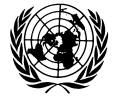 PERSONAL HISTORY UNITED		NATIONSPERSONAL HISTORY UNITED		NATIONSPERSONAL HISTORY UNITED		NATIONSPERSONAL HISTORY UNITED		NATIONSPERSONAL HISTORY UNITED		NATIONSPERSONAL HISTORY UNITED		NATIONSPERSONAL HISTORY UNITED		NATIONSPERSONAL HISTORY UNITED		NATIONSPERSONAL HISTORY UNITED		NATIONSPERSONAL HISTORY UNITED		NATIONSPERSONAL HISTORY UNITED		NATIONSPERSONAL HISTORY UNITED		NATIONSPERSONAL HISTORY UNITED		NATIONSPERSONAL HISTORY UNITED		NATIONSPERSONAL HISTORY Family NameFamily NameFamily NameFirst NameFirst NameFirst NameFirst NameFirst NameFirst NameMiddle NameMiddle NameMiddle NameMiddle NameMiddle NameMiddle NameMiddle NameMiddle NameMiddle NameMiddle NameMiddle NameMiddle NameMaiden name, if anyMaiden name, if anyMaiden name, if any2. Date of (day/month/yy) Birth     2. Date of (day/month/yy) Birth     2. Date of (day/month/yy) Birth     3. Place of birth3. Place of birth3. Place of birth3. Place of birth3. Place of birth3. Place of birth4.Nationality(ies) at birth4.Nationality(ies) at birth4.Nationality(ies) at birth4.Nationality(ies) at birth4.Nationality(ies) at birth5.Present Nationality(ies)5.Present Nationality(ies)5.Present Nationality(ies)5.Present Nationality(ies)5.Present Nationality(ies)5.Present Nationality(ies)5.Present Nationality(ies)6.	Sex6.	Sex6.	Sex7.	Height8.	Weight8.	Weight8.	Weight8.	Weight9.   Marital Status:     Single         Married           Separated           Widow(er)          Divorced 9.   Marital Status:     Single         Married           Separated           Widow(er)          Divorced 9.   Marital Status:     Single         Married           Separated           Widow(er)          Divorced 9.   Marital Status:     Single         Married           Separated           Widow(er)          Divorced 9.   Marital Status:     Single         Married           Separated           Widow(er)          Divorced 9.   Marital Status:     Single         Married           Separated           Widow(er)          Divorced 9.   Marital Status:     Single         Married           Separated           Widow(er)          Divorced 9.   Marital Status:     Single         Married           Separated           Widow(er)          Divorced 9.   Marital Status:     Single         Married           Separated           Widow(er)          Divorced 9.   Marital Status:     Single         Married           Separated           Widow(er)          Divorced 9.   Marital Status:     Single         Married           Separated           Widow(er)          Divorced 9.   Marital Status:     Single         Married           Separated           Widow(er)          Divorced 9.   Marital Status:     Single         Married           Separated           Widow(er)          Divorced 9.   Marital Status:     Single         Married           Separated           Widow(er)          Divorced 9.   Marital Status:     Single         Married           Separated           Widow(er)          Divorced 9.   Marital Status:     Single         Married           Separated           Widow(er)          Divorced 9.   Marital Status:     Single         Married           Separated           Widow(er)          Divorced 9.   Marital Status:     Single         Married           Separated           Widow(er)          Divorced 9.   Marital Status:     Single         Married           Separated           Widow(er)          Divorced 10.	Entry into United Nations service might require assignment to any area of the world in which the United Nations might have responsibilities.(a) Are there any limitations on your ability to perform in your prospective field of work?    Yes     No  (b) Are there any limitations on your ability to engage in all travel? Yes     No 10.	Entry into United Nations service might require assignment to any area of the world in which the United Nations might have responsibilities.(a) Are there any limitations on your ability to perform in your prospective field of work?    Yes     No  (b) Are there any limitations on your ability to engage in all travel? Yes     No 10.	Entry into United Nations service might require assignment to any area of the world in which the United Nations might have responsibilities.(a) Are there any limitations on your ability to perform in your prospective field of work?    Yes     No  (b) Are there any limitations on your ability to engage in all travel? Yes     No 10.	Entry into United Nations service might require assignment to any area of the world in which the United Nations might have responsibilities.(a) Are there any limitations on your ability to perform in your prospective field of work?    Yes     No  (b) Are there any limitations on your ability to engage in all travel? Yes     No 10.	Entry into United Nations service might require assignment to any area of the world in which the United Nations might have responsibilities.(a) Are there any limitations on your ability to perform in your prospective field of work?    Yes     No  (b) Are there any limitations on your ability to engage in all travel? Yes     No 10.	Entry into United Nations service might require assignment to any area of the world in which the United Nations might have responsibilities.(a) Are there any limitations on your ability to perform in your prospective field of work?    Yes     No  (b) Are there any limitations on your ability to engage in all travel? Yes     No 10.	Entry into United Nations service might require assignment to any area of the world in which the United Nations might have responsibilities.(a) Are there any limitations on your ability to perform in your prospective field of work?    Yes     No  (b) Are there any limitations on your ability to engage in all travel? Yes     No 10.	Entry into United Nations service might require assignment to any area of the world in which the United Nations might have responsibilities.(a) Are there any limitations on your ability to perform in your prospective field of work?    Yes     No  (b) Are there any limitations on your ability to engage in all travel? Yes     No 10.	Entry into United Nations service might require assignment to any area of the world in which the United Nations might have responsibilities.(a) Are there any limitations on your ability to perform in your prospective field of work?    Yes     No  (b) Are there any limitations on your ability to engage in all travel? Yes     No 10.	Entry into United Nations service might require assignment to any area of the world in which the United Nations might have responsibilities.(a) Are there any limitations on your ability to perform in your prospective field of work?    Yes     No  (b) Are there any limitations on your ability to engage in all travel? Yes     No 10.	Entry into United Nations service might require assignment to any area of the world in which the United Nations might have responsibilities.(a) Are there any limitations on your ability to perform in your prospective field of work?    Yes     No  (b) Are there any limitations on your ability to engage in all travel? Yes     No 10.	Entry into United Nations service might require assignment to any area of the world in which the United Nations might have responsibilities.(a) Are there any limitations on your ability to perform in your prospective field of work?    Yes     No  (b) Are there any limitations on your ability to engage in all travel? Yes     No 10.	Entry into United Nations service might require assignment to any area of the world in which the United Nations might have responsibilities.(a) Are there any limitations on your ability to perform in your prospective field of work?    Yes     No  (b) Are there any limitations on your ability to engage in all travel? Yes     No 10.	Entry into United Nations service might require assignment to any area of the world in which the United Nations might have responsibilities.(a) Are there any limitations on your ability to perform in your prospective field of work?    Yes     No  (b) Are there any limitations on your ability to engage in all travel? Yes     No 10.	Entry into United Nations service might require assignment to any area of the world in which the United Nations might have responsibilities.(a) Are there any limitations on your ability to perform in your prospective field of work?    Yes     No  (b) Are there any limitations on your ability to engage in all travel? Yes     No 10.	Entry into United Nations service might require assignment to any area of the world in which the United Nations might have responsibilities.(a) Are there any limitations on your ability to perform in your prospective field of work?    Yes     No  (b) Are there any limitations on your ability to engage in all travel? Yes     No 10.	Entry into United Nations service might require assignment to any area of the world in which the United Nations might have responsibilities.(a) Are there any limitations on your ability to perform in your prospective field of work?    Yes     No  (b) Are there any limitations on your ability to engage in all travel? Yes     No 10.	Entry into United Nations service might require assignment to any area of the world in which the United Nations might have responsibilities.(a) Are there any limitations on your ability to perform in your prospective field of work?    Yes     No  (b) Are there any limitations on your ability to engage in all travel? Yes     No 10.	Entry into United Nations service might require assignment to any area of the world in which the United Nations might have responsibilities.(a) Are there any limitations on your ability to perform in your prospective field of work?    Yes     No  (b) Are there any limitations on your ability to engage in all travel? Yes     No 10.	Entry into United Nations service might require assignment to any area of the world in which the United Nations might have responsibilities.(a) Are there any limitations on your ability to perform in your prospective field of work?    Yes     No  (b) Are there any limitations on your ability to engage in all travel? Yes     No 10.	Entry into United Nations service might require assignment to any area of the world in which the United Nations might have responsibilities.(a) Are there any limitations on your ability to perform in your prospective field of work?    Yes     No  (b) Are there any limitations on your ability to engage in all travel? Yes     No 10.	Entry into United Nations service might require assignment to any area of the world in which the United Nations might have responsibilities.(a) Are there any limitations on your ability to perform in your prospective field of work?    Yes     No  (b) Are there any limitations on your ability to engage in all travel? Yes     No 10.	Entry into United Nations service might require assignment to any area of the world in which the United Nations might have responsibilities.(a) Are there any limitations on your ability to perform in your prospective field of work?    Yes     No  (b) Are there any limitations on your ability to engage in all travel? Yes     No 10.	Entry into United Nations service might require assignment to any area of the world in which the United Nations might have responsibilities.(a) Are there any limitations on your ability to perform in your prospective field of work?    Yes     No  (b) Are there any limitations on your ability to engage in all travel? Yes     No 11.	Permanent addressTelephone No. (     	)     11.	Permanent addressTelephone No. (     	)     11.	Permanent addressTelephone No. (     	)     11.	Permanent addressTelephone No. (     	)     11.	Permanent addressTelephone No. (     	)     11.	Permanent addressTelephone No. (     	)     11.	Permanent addressTelephone No. (     	)     11.	Permanent addressTelephone No. (     	)     11.	Permanent addressTelephone No. (     	)     12.	Present addressTelephone/Fax No. (     	)     12.	Present addressTelephone/Fax No. (     	)     12.	Present addressTelephone/Fax No. (     	)     12.	Present addressTelephone/Fax No. (     	)     12.	Present addressTelephone/Fax No. (     	)     12.	Present addressTelephone/Fax No. (     	)     12.	Present addressTelephone/Fax No. (     	)     12.	Present addressTelephone/Fax No. (     	)     12.	Present addressTelephone/Fax No. (     	)     12.	Present addressTelephone/Fax No. (     	)     12.	Present addressTelephone/Fax No. (     	)     13.    Office Telephone No.(	     	)13.    Office Telephone No.(	     	)13.    Office Telephone No.(	     	)13.    Office Telephone No.(	     	)11.	Permanent addressTelephone No. (     	)     11.	Permanent addressTelephone No. (     	)     11.	Permanent addressTelephone No. (     	)     11.	Permanent addressTelephone No. (     	)     11.	Permanent addressTelephone No. (     	)     11.	Permanent addressTelephone No. (     	)     11.	Permanent addressTelephone No. (     	)     11.	Permanent addressTelephone No. (     	)     11.	Permanent addressTelephone No. (     	)     12.	Present addressTelephone/Fax No. (     	)     12.	Present addressTelephone/Fax No. (     	)     12.	Present addressTelephone/Fax No. (     	)     12.	Present addressTelephone/Fax No. (     	)     12.	Present addressTelephone/Fax No. (     	)     12.	Present addressTelephone/Fax No. (     	)     12.	Present addressTelephone/Fax No. (     	)     12.	Present addressTelephone/Fax No. (     	)     12.	Present addressTelephone/Fax No. (     	)     12.	Present addressTelephone/Fax No. (     	)     12.	Present addressTelephone/Fax No. (     	)     14.    Office Fax No.(	     	)E-mail:     14.    Office Fax No.(	     	)E-mail:     14.    Office Fax No.(	     	)E-mail:     14.    Office Fax No.(	     	)E-mail:     15.	Do you have any dependent children? Yes  No  If the answer is “yes”, give the following information:15.	Do you have any dependent children? Yes  No  If the answer is “yes”, give the following information:15.	Do you have any dependent children? Yes  No  If the answer is “yes”, give the following information:15.	Do you have any dependent children? Yes  No  If the answer is “yes”, give the following information:15.	Do you have any dependent children? Yes  No  If the answer is “yes”, give the following information:15.	Do you have any dependent children? Yes  No  If the answer is “yes”, give the following information:15.	Do you have any dependent children? Yes  No  If the answer is “yes”, give the following information:15.	Do you have any dependent children? Yes  No  If the answer is “yes”, give the following information:15.	Do you have any dependent children? Yes  No  If the answer is “yes”, give the following information:15.	Do you have any dependent children? Yes  No  If the answer is “yes”, give the following information:15.	Do you have any dependent children? Yes  No  If the answer is “yes”, give the following information:15.	Do you have any dependent children? Yes  No  If the answer is “yes”, give the following information:15.	Do you have any dependent children? Yes  No  If the answer is “yes”, give the following information:15.	Do you have any dependent children? Yes  No  If the answer is “yes”, give the following information:15.	Do you have any dependent children? Yes  No  If the answer is “yes”, give the following information:15.	Do you have any dependent children? Yes  No  If the answer is “yes”, give the following information:15.	Do you have any dependent children? Yes  No  If the answer is “yes”, give the following information:15.	Do you have any dependent children? Yes  No  If the answer is “yes”, give the following information:15.	Do you have any dependent children? Yes  No  If the answer is “yes”, give the following information:15.	Do you have any dependent children? Yes  No  If the answer is “yes”, give the following information:15.	Do you have any dependent children? Yes  No  If the answer is “yes”, give the following information:15.	Do you have any dependent children? Yes  No  If the answer is “yes”, give the following information:15.	Do you have any dependent children? Yes  No  If the answer is “yes”, give the following information:15.	Do you have any dependent children? Yes  No  If the answer is “yes”, give the following information:Name of ChildrenName of ChildrenName of ChildrenDate of Birth (day/mo/year)Date of Birth (day/mo/year)Date of Birth (day/mo/year)Date of Birth (day/mo/year)Date of Birth (day/mo/year)Date of Birth (day/mo/year)Place of BirthPlace of BirthPlace of BirthPlace of BirthPlace of BirthNationalityNationalityNationalityNationalityNationalityNationalityNationalityGenderGenderGender15. (a) Name of Spouse15. (a) Name of Spouse15. (a) Name of Spouse16.  Have you taken up legal permanent residence status in any country other than that of your nationality?   Yes           No If answer is “yes”, which country?      16.  Have you taken up legal permanent residence status in any country other than that of your nationality?   Yes           No If answer is “yes”, which country?      16.  Have you taken up legal permanent residence status in any country other than that of your nationality?   Yes           No If answer is “yes”, which country?      16.  Have you taken up legal permanent residence status in any country other than that of your nationality?   Yes           No If answer is “yes”, which country?      16.  Have you taken up legal permanent residence status in any country other than that of your nationality?   Yes           No If answer is “yes”, which country?      16.  Have you taken up legal permanent residence status in any country other than that of your nationality?   Yes           No If answer is “yes”, which country?      16.  Have you taken up legal permanent residence status in any country other than that of your nationality?   Yes           No If answer is “yes”, which country?      16.  Have you taken up legal permanent residence status in any country other than that of your nationality?   Yes           No If answer is “yes”, which country?      16.  Have you taken up legal permanent residence status in any country other than that of your nationality?   Yes           No If answer is “yes”, which country?      16.  Have you taken up legal permanent residence status in any country other than that of your nationality?   Yes           No If answer is “yes”, which country?      16.  Have you taken up legal permanent residence status in any country other than that of your nationality?   Yes           No If answer is “yes”, which country?      16.  Have you taken up legal permanent residence status in any country other than that of your nationality?   Yes           No If answer is “yes”, which country?      16.  Have you taken up legal permanent residence status in any country other than that of your nationality?   Yes           No If answer is “yes”, which country?      16.  Have you taken up legal permanent residence status in any country other than that of your nationality?   Yes           No If answer is “yes”, which country?      16.  Have you taken up legal permanent residence status in any country other than that of your nationality?   Yes           No If answer is “yes”, which country?      16.  Have you taken up legal permanent residence status in any country other than that of your nationality?   Yes           No If answer is “yes”, which country?      16.  Have you taken up legal permanent residence status in any country other than that of your nationality?   Yes           No If answer is “yes”, which country?      16.  Have you taken up legal permanent residence status in any country other than that of your nationality?   Yes           No If answer is “yes”, which country?      16.  Have you taken up legal permanent residence status in any country other than that of your nationality?   Yes           No If answer is “yes”, which country?      16.  Have you taken up legal permanent residence status in any country other than that of your nationality?   Yes           No If answer is “yes”, which country?      16.  Have you taken up legal permanent residence status in any country other than that of your nationality?   Yes           No If answer is “yes”, which country?      16.  Have you taken up legal permanent residence status in any country other than that of your nationality?   Yes           No If answer is “yes”, which country?      16.  Have you taken up legal permanent residence status in any country other than that of your nationality?   Yes           No If answer is “yes”, which country?      16.  Have you taken up legal permanent residence status in any country other than that of your nationality?   Yes           No If answer is “yes”, which country?      17. Have you taken any legal steps towards changing your present nationality? Yes       No If answer is “yes”, explain fully:      17. Have you taken any legal steps towards changing your present nationality? Yes       No If answer is “yes”, explain fully:      17. Have you taken any legal steps towards changing your present nationality? Yes       No If answer is “yes”, explain fully:      17. Have you taken any legal steps towards changing your present nationality? Yes       No If answer is “yes”, explain fully:      17. Have you taken any legal steps towards changing your present nationality? Yes       No If answer is “yes”, explain fully:      17. Have you taken any legal steps towards changing your present nationality? Yes       No If answer is “yes”, explain fully:      17. Have you taken any legal steps towards changing your present nationality? Yes       No If answer is “yes”, explain fully:      17. Have you taken any legal steps towards changing your present nationality? Yes       No If answer is “yes”, explain fully:      17. Have you taken any legal steps towards changing your present nationality? Yes       No If answer is “yes”, explain fully:      17. Have you taken any legal steps towards changing your present nationality? Yes       No If answer is “yes”, explain fully:      17. Have you taken any legal steps towards changing your present nationality? Yes       No If answer is “yes”, explain fully:      17. Have you taken any legal steps towards changing your present nationality? Yes       No If answer is “yes”, explain fully:      17. Have you taken any legal steps towards changing your present nationality? Yes       No If answer is “yes”, explain fully:      17. Have you taken any legal steps towards changing your present nationality? Yes       No If answer is “yes”, explain fully:      17. Have you taken any legal steps towards changing your present nationality? Yes       No If answer is “yes”, explain fully:      17. Have you taken any legal steps towards changing your present nationality? Yes       No If answer is “yes”, explain fully:      17. Have you taken any legal steps towards changing your present nationality? Yes       No If answer is “yes”, explain fully:      17. Have you taken any legal steps towards changing your present nationality? Yes       No If answer is “yes”, explain fully:      17. Have you taken any legal steps towards changing your present nationality? Yes       No If answer is “yes”, explain fully:      17. Have you taken any legal steps towards changing your present nationality? Yes       No If answer is “yes”, explain fully:      17. Have you taken any legal steps towards changing your present nationality? Yes       No If answer is “yes”, explain fully:      17. Have you taken any legal steps towards changing your present nationality? Yes       No If answer is “yes”, explain fully:      17. Have you taken any legal steps towards changing your present nationality? Yes       No If answer is “yes”, explain fully:      17. Have you taken any legal steps towards changing your present nationality? Yes       No If answer is “yes”, explain fully:      18. Are any of your relatives employed by a public international organization? Yes        No If answer is “yes”, give the following information:18. Are any of your relatives employed by a public international organization? Yes        No If answer is “yes”, give the following information:18. Are any of your relatives employed by a public international organization? Yes        No If answer is “yes”, give the following information:18. Are any of your relatives employed by a public international organization? Yes        No If answer is “yes”, give the following information:18. Are any of your relatives employed by a public international organization? Yes        No If answer is “yes”, give the following information:18. Are any of your relatives employed by a public international organization? Yes        No If answer is “yes”, give the following information:18. Are any of your relatives employed by a public international organization? Yes        No If answer is “yes”, give the following information:18. Are any of your relatives employed by a public international organization? Yes        No If answer is “yes”, give the following information:18. Are any of your relatives employed by a public international organization? Yes        No If answer is “yes”, give the following information:18. Are any of your relatives employed by a public international organization? Yes        No If answer is “yes”, give the following information:18. Are any of your relatives employed by a public international organization? Yes        No If answer is “yes”, give the following information:18. Are any of your relatives employed by a public international organization? Yes        No If answer is “yes”, give the following information:18. Are any of your relatives employed by a public international organization? Yes        No If answer is “yes”, give the following information:18. Are any of your relatives employed by a public international organization? Yes        No If answer is “yes”, give the following information:18. Are any of your relatives employed by a public international organization? Yes        No If answer is “yes”, give the following information:18. Are any of your relatives employed by a public international organization? Yes        No If answer is “yes”, give the following information:18. Are any of your relatives employed by a public international organization? Yes        No If answer is “yes”, give the following information:18. Are any of your relatives employed by a public international organization? Yes        No If answer is “yes”, give the following information:18. Are any of your relatives employed by a public international organization? Yes        No If answer is “yes”, give the following information:18. Are any of your relatives employed by a public international organization? Yes        No If answer is “yes”, give the following information:18. Are any of your relatives employed by a public international organization? Yes        No If answer is “yes”, give the following information:18. Are any of your relatives employed by a public international organization? Yes        No If answer is “yes”, give the following information:18. Are any of your relatives employed by a public international organization? Yes        No If answer is “yes”, give the following information:18. Are any of your relatives employed by a public international organization? Yes        No If answer is “yes”, give the following information:NAMENAMENAMENAMENAMENAMENAMENAMENAMERelationshipRelationshipRelationshipRelationshipRelationshipRelationshipRelationshipRelationshipRelationshipRelationshipRelationshipRelationshipName of International OrganizationName of International OrganizationName of International Organization19.   What is your preferred field of work?     19.   What is your preferred field of work?     19.   What is your preferred field of work?     19.   What is your preferred field of work?     19.   What is your preferred field of work?     19.   What is your preferred field of work?     19.   What is your preferred field of work?     19.   What is your preferred field of work?     19.   What is your preferred field of work?     19.   What is your preferred field of work?     19.   What is your preferred field of work?     19.   What is your preferred field of work?     19.   What is your preferred field of work?     19.   What is your preferred field of work?     19.   What is your preferred field of work?     19.   What is your preferred field of work?     19.   What is your preferred field of work?     19.   What is your preferred field of work?     19.   What is your preferred field of work?     19.   What is your preferred field of work?     19.   What is your preferred field of work?     19.   What is your preferred field of work?     19.   What is your preferred field of work?     19.   What is your preferred field of work?     20.   Would you accept employment for less than six months?Yes                     No 20.   Would you accept employment for less than six months?Yes                     No 20.   Would you accept employment for less than six months?Yes                     No 20.   Would you accept employment for less than six months?Yes                     No 20.   Would you accept employment for less than six months?Yes                     No 20.   Would you accept employment for less than six months?Yes                     No 20.   Would you accept employment for less than six months?Yes                     No 20.   Would you accept employment for less than six months?Yes                     No 20.   Would you accept employment for less than six months?Yes                     No 21.   Have you previously submitted an application for employment and/or undergone any tests with U.N.?   Yes    NO   If so, when?     21.   Have you previously submitted an application for employment and/or undergone any tests with U.N.?   Yes    NO   If so, when?     21.   Have you previously submitted an application for employment and/or undergone any tests with U.N.?   Yes    NO   If so, when?     21.   Have you previously submitted an application for employment and/or undergone any tests with U.N.?   Yes    NO   If so, when?     21.   Have you previously submitted an application for employment and/or undergone any tests with U.N.?   Yes    NO   If so, when?     21.   Have you previously submitted an application for employment and/or undergone any tests with U.N.?   Yes    NO   If so, when?     21.   Have you previously submitted an application for employment and/or undergone any tests with U.N.?   Yes    NO   If so, when?     21.   Have you previously submitted an application for employment and/or undergone any tests with U.N.?   Yes    NO   If so, when?     21.   Have you previously submitted an application for employment and/or undergone any tests with U.N.?   Yes    NO   If so, when?     21.   Have you previously submitted an application for employment and/or undergone any tests with U.N.?   Yes    NO   If so, when?     21.   Have you previously submitted an application for employment and/or undergone any tests with U.N.?   Yes    NO   If so, when?     21.   Have you previously submitted an application for employment and/or undergone any tests with U.N.?   Yes    NO   If so, when?     21.   Have you previously submitted an application for employment and/or undergone any tests with U.N.?   Yes    NO   If so, when?     21.   Have you previously submitted an application for employment and/or undergone any tests with U.N.?   Yes    NO   If so, when?     21.   Have you previously submitted an application for employment and/or undergone any tests with U.N.?   Yes    NO   If so, when?     22.   KNOWLEDGE OF LANGUAGES.  What is your mother tongue?     22.   KNOWLEDGE OF LANGUAGES.  What is your mother tongue?     22.   KNOWLEDGE OF LANGUAGES.  What is your mother tongue?     22.   KNOWLEDGE OF LANGUAGES.  What is your mother tongue?     22.   KNOWLEDGE OF LANGUAGES.  What is your mother tongue?     22.   KNOWLEDGE OF LANGUAGES.  What is your mother tongue?     22.   KNOWLEDGE OF LANGUAGES.  What is your mother tongue?     22.   KNOWLEDGE OF LANGUAGES.  What is your mother tongue?     22.   KNOWLEDGE OF LANGUAGES.  What is your mother tongue?     22.   KNOWLEDGE OF LANGUAGES.  What is your mother tongue?     22.   KNOWLEDGE OF LANGUAGES.  What is your mother tongue?     22.   KNOWLEDGE OF LANGUAGES.  What is your mother tongue?     22.   KNOWLEDGE OF LANGUAGES.  What is your mother tongue?     22.   KNOWLEDGE OF LANGUAGES.  What is your mother tongue?     22.   KNOWLEDGE OF LANGUAGES.  What is your mother tongue?     22.   KNOWLEDGE OF LANGUAGES.  What is your mother tongue?     22.   KNOWLEDGE OF LANGUAGES.  What is your mother tongue?     22.   KNOWLEDGE OF LANGUAGES.  What is your mother tongue?     22.   KNOWLEDGE OF LANGUAGES.  What is your mother tongue?     22.   KNOWLEDGE OF LANGUAGES.  What is your mother tongue?     22.   KNOWLEDGE OF LANGUAGES.  What is your mother tongue?     22.   KNOWLEDGE OF LANGUAGES.  What is your mother tongue?     22.   KNOWLEDGE OF LANGUAGES.  What is your mother tongue?     22.   KNOWLEDGE OF LANGUAGES.  What is your mother tongue?     OTHER LANGUAGESOTHER LANGUAGESOTHER LANGUAGESREADREADREADREADREADREADWRITEWRITEWRITEWRITEWRITESPEAKSPEAKSPEAKSPEAKSPEAKSPEAKSPEAKUNDERSTANDUNDERSTANDUNDERSTANDOTHER LANGUAGESOTHER LANGUAGESOTHER LANGUAGESEasley Easley Easley Not EasilyNot EasilyNot EasilyEasley Easley Easley Not EasilyNot EasilyEasley Easley Easley Not EasilyNot EasilyNot EasilyNot EasilyEasley Easley Not Easily23.   For clerical grades onlyIndicate speed in words per minute23.   For clerical grades onlyIndicate speed in words per minute23.   For clerical grades onlyIndicate speed in words per minute23.   For clerical grades onlyIndicate speed in words per minute23.   For clerical grades onlyIndicate speed in words per minute23.   For clerical grades onlyIndicate speed in words per minute23.   For clerical grades onlyIndicate speed in words per minute23.   For clerical grades onlyIndicate speed in words per minute23.   For clerical grades onlyIndicate speed in words per minute23.   For clerical grades onlyIndicate speed in words per minute23.   For clerical grades onlyIndicate speed in words per minute23.   For clerical grades onlyIndicate speed in words per minute23.   For clerical grades onlyIndicate speed in words per minute23.   For clerical grades onlyIndicate speed in words per minute23.   For clerical grades onlyIndicate speed in words per minute23.   For clerical grades onlyIndicate speed in words per minute23.   For clerical grades onlyIndicate speed in words per minute23.   For clerical grades onlyIndicate speed in words per minuteList any office machines or equipment and computer programmes you use.List any office machines or equipment and computer programmes you use.List any office machines or equipment and computer programmes you use.List any office machines or equipment and computer programmes you use.List any office machines or equipment and computer programmes you use.List any office machines or equipment and computer programmes you use.EnglishEnglishEnglishEnglishFrenchFrenchFrenchFrenchFrenchOther languagesOther languagesOther languagesOther languagesOther languagesOther languagesOther languagesList any office machines or equipment and computer programmes you use.List any office machines or equipment and computer programmes you use.List any office machines or equipment and computer programmes you use.List any office machines or equipment and computer programmes you use.List any office machines or equipment and computer programmes you use.List any office machines or equipment and computer programmes you use.EnglishEnglishEnglishEnglishFrenchFrenchFrenchFrenchFrenchList any office machines or equipment and computer programmes you use.List any office machines or equipment and computer programmes you use.List any office machines or equipment and computer programmes you use.List any office machines or equipment and computer programmes you use.List any office machines or equipment and computer programmes you use.List any office machines or equipment and computer programmes you use.TypingTypingList any office machines or equipment and computer programmes you use.List any office machines or equipment and computer programmes you use.List any office machines or equipment and computer programmes you use.List any office machines or equipment and computer programmes you use.List any office machines or equipment and computer programmes you use.List any office machines or equipment and computer programmes you use.ShorthandShorthandList any office machines or equipment and computer programmes you use.List any office machines or equipment and computer programmes you use.List any office machines or equipment and computer programmes you use.List any office machines or equipment and computer programmes you use.List any office machines or equipment and computer programmes you use.List any office machines or equipment and computer programmes you use.24.   EDUCATION, Give full details – N.B.  Please give exact titles of degrees in original language.  Please do not translate or equate to other degrees.A.  University or equivalent24.   EDUCATION, Give full details – N.B.  Please give exact titles of degrees in original language.  Please do not translate or equate to other degrees.A.  University or equivalent24.   EDUCATION, Give full details – N.B.  Please give exact titles of degrees in original language.  Please do not translate or equate to other degrees.A.  University or equivalent24.   EDUCATION, Give full details – N.B.  Please give exact titles of degrees in original language.  Please do not translate or equate to other degrees.A.  University or equivalent24.   EDUCATION, Give full details – N.B.  Please give exact titles of degrees in original language.  Please do not translate or equate to other degrees.A.  University or equivalent24.   EDUCATION, Give full details – N.B.  Please give exact titles of degrees in original language.  Please do not translate or equate to other degrees.A.  University or equivalent24.   EDUCATION, Give full details – N.B.  Please give exact titles of degrees in original language.  Please do not translate or equate to other degrees.A.  University or equivalent24.   EDUCATION, Give full details – N.B.  Please give exact titles of degrees in original language.  Please do not translate or equate to other degrees.A.  University or equivalent24.   EDUCATION, Give full details – N.B.  Please give exact titles of degrees in original language.  Please do not translate or equate to other degrees.A.  University or equivalent24.   EDUCATION, Give full details – N.B.  Please give exact titles of degrees in original language.  Please do not translate or equate to other degrees.A.  University or equivalent24.   EDUCATION, Give full details – N.B.  Please give exact titles of degrees in original language.  Please do not translate or equate to other degrees.A.  University or equivalent24.   EDUCATION, Give full details – N.B.  Please give exact titles of degrees in original language.  Please do not translate or equate to other degrees.A.  University or equivalent24.   EDUCATION, Give full details – N.B.  Please give exact titles of degrees in original language.  Please do not translate or equate to other degrees.A.  University or equivalent24.   EDUCATION, Give full details – N.B.  Please give exact titles of degrees in original language.  Please do not translate or equate to other degrees.A.  University or equivalent24.   EDUCATION, Give full details – N.B.  Please give exact titles of degrees in original language.  Please do not translate or equate to other degrees.A.  University or equivalent24.   EDUCATION, Give full details – N.B.  Please give exact titles of degrees in original language.  Please do not translate or equate to other degrees.A.  University or equivalent24.   EDUCATION, Give full details – N.B.  Please give exact titles of degrees in original language.  Please do not translate or equate to other degrees.A.  University or equivalent24.   EDUCATION, Give full details – N.B.  Please give exact titles of degrees in original language.  Please do not translate or equate to other degrees.A.  University or equivalent24.   EDUCATION, Give full details – N.B.  Please give exact titles of degrees in original language.  Please do not translate or equate to other degrees.A.  University or equivalent24.   EDUCATION, Give full details – N.B.  Please give exact titles of degrees in original language.  Please do not translate or equate to other degrees.A.  University or equivalent24.   EDUCATION, Give full details – N.B.  Please give exact titles of degrees in original language.  Please do not translate or equate to other degrees.A.  University or equivalent24.   EDUCATION, Give full details – N.B.  Please give exact titles of degrees in original language.  Please do not translate or equate to other degrees.A.  University or equivalent24.   EDUCATION, Give full details – N.B.  Please give exact titles of degrees in original language.  Please do not translate or equate to other degrees.A.  University or equivalent24.   EDUCATION, Give full details – N.B.  Please give exact titles of degrees in original language.  Please do not translate or equate to other degrees.A.  University or equivalentNAME, PLACE AND COUNTRY Please give complete address.NAME, PLACE AND COUNTRY Please give complete address.NAME, PLACE AND COUNTRY Please give complete address.ATTENDED FROM/TOATTENDED FROM/TOATTENDED FROM/TOATTENDED FROM/TOATTENDED FROM/TOATTENDED FROM/TOATTENDED FROM/TOATTENDED FROM/TOATTENDED FROM/TOATTENDED FROM/TODEGREES and ACADEMIC DISTINCTIONS OBTAINEDDEGREES and ACADEMIC DISTINCTIONS OBTAINEDDEGREES and ACADEMIC DISTINCTIONS OBTAINEDDEGREES and ACADEMIC DISTINCTIONS OBTAINEDDEGREES and ACADEMIC DISTINCTIONS OBTAINEDDEGREES and ACADEMIC DISTINCTIONS OBTAINEDDEGREES and ACADEMIC DISTINCTIONS OBTAINEDDEGREES and ACADEMIC DISTINCTIONS OBTAINEDMAIN COURSE OF STUDYMAIN COURSE OF STUDYMAIN COURSE OF STUDYNAME, PLACE AND COUNTRY Please give complete address.NAME, PLACE AND COUNTRY Please give complete address.NAME, PLACE AND COUNTRY Please give complete address.Month/YearMonth/YearMonth/YearMonth/YearMonth/YearMonth/YearMonth/YearMonth/YearMonth/YearMonth/YearDEGREES and ACADEMIC DISTINCTIONS OBTAINEDDEGREES and ACADEMIC DISTINCTIONS OBTAINEDDEGREES and ACADEMIC DISTINCTIONS OBTAINEDDEGREES and ACADEMIC DISTINCTIONS OBTAINEDDEGREES and ACADEMIC DISTINCTIONS OBTAINEDDEGREES and ACADEMIC DISTINCTIONS OBTAINEDDEGREES and ACADEMIC DISTINCTIONS OBTAINEDDEGREES and ACADEMIC DISTINCTIONS OBTAINEDMAIN COURSE OF STUDYMAIN COURSE OF STUDYMAIN COURSE OF STUDYB.  SCHOOLS OR OTHER FORMAL TRAINING OR EDUCATION FROM AGE 14 (e.g., high school, technical school or apprenticeship)B.  SCHOOLS OR OTHER FORMAL TRAINING OR EDUCATION FROM AGE 14 (e.g., high school, technical school or apprenticeship)B.  SCHOOLS OR OTHER FORMAL TRAINING OR EDUCATION FROM AGE 14 (e.g., high school, technical school or apprenticeship)B.  SCHOOLS OR OTHER FORMAL TRAINING OR EDUCATION FROM AGE 14 (e.g., high school, technical school or apprenticeship)B.  SCHOOLS OR OTHER FORMAL TRAINING OR EDUCATION FROM AGE 14 (e.g., high school, technical school or apprenticeship)B.  SCHOOLS OR OTHER FORMAL TRAINING OR EDUCATION FROM AGE 14 (e.g., high school, technical school or apprenticeship)B.  SCHOOLS OR OTHER FORMAL TRAINING OR EDUCATION FROM AGE 14 (e.g., high school, technical school or apprenticeship)B.  SCHOOLS OR OTHER FORMAL TRAINING OR EDUCATION FROM AGE 14 (e.g., high school, technical school or apprenticeship)B.  SCHOOLS OR OTHER FORMAL TRAINING OR EDUCATION FROM AGE 14 (e.g., high school, technical school or apprenticeship)B.  SCHOOLS OR OTHER FORMAL TRAINING OR EDUCATION FROM AGE 14 (e.g., high school, technical school or apprenticeship)B.  SCHOOLS OR OTHER FORMAL TRAINING OR EDUCATION FROM AGE 14 (e.g., high school, technical school or apprenticeship)B.  SCHOOLS OR OTHER FORMAL TRAINING OR EDUCATION FROM AGE 14 (e.g., high school, technical school or apprenticeship)B.  SCHOOLS OR OTHER FORMAL TRAINING OR EDUCATION FROM AGE 14 (e.g., high school, technical school or apprenticeship)B.  SCHOOLS OR OTHER FORMAL TRAINING OR EDUCATION FROM AGE 14 (e.g., high school, technical school or apprenticeship)B.  SCHOOLS OR OTHER FORMAL TRAINING OR EDUCATION FROM AGE 14 (e.g., high school, technical school or apprenticeship)B.  SCHOOLS OR OTHER FORMAL TRAINING OR EDUCATION FROM AGE 14 (e.g., high school, technical school or apprenticeship)B.  SCHOOLS OR OTHER FORMAL TRAINING OR EDUCATION FROM AGE 14 (e.g., high school, technical school or apprenticeship)B.  SCHOOLS OR OTHER FORMAL TRAINING OR EDUCATION FROM AGE 14 (e.g., high school, technical school or apprenticeship)B.  SCHOOLS OR OTHER FORMAL TRAINING OR EDUCATION FROM AGE 14 (e.g., high school, technical school or apprenticeship)B.  SCHOOLS OR OTHER FORMAL TRAINING OR EDUCATION FROM AGE 14 (e.g., high school, technical school or apprenticeship)B.  SCHOOLS OR OTHER FORMAL TRAINING OR EDUCATION FROM AGE 14 (e.g., high school, technical school or apprenticeship)B.  SCHOOLS OR OTHER FORMAL TRAINING OR EDUCATION FROM AGE 14 (e.g., high school, technical school or apprenticeship)B.  SCHOOLS OR OTHER FORMAL TRAINING OR EDUCATION FROM AGE 14 (e.g., high school, technical school or apprenticeship)B.  SCHOOLS OR OTHER FORMAL TRAINING OR EDUCATION FROM AGE 14 (e.g., high school, technical school or apprenticeship)NAME, PLACE AND COUNTRY Please give complete address.NAME, PLACE AND COUNTRY Please give complete address.NAME, PLACE AND COUNTRY Please give complete address.TYPETYPETYPETYPETYPEYEARS ATTENDEDYEARS ATTENDEDYEARS ATTENDEDYEARS ATTENDEDYEARS ATTENDEDYEARS ATTENDEDYEARS ATTENDEDYEARS ATTENDEDYEARS ATTENDEDYEARS ATTENDEDYEARS ATTENDEDYEARS ATTENDEDYEARS ATTENDEDCERTIFICATES OR DIPLOMAS OBTAINEDCERTIFICATES OR DIPLOMAS OBTAINEDCERTIFICATES OR DIPLOMAS OBTAINEDNAME, PLACE AND COUNTRY Please give complete address.NAME, PLACE AND COUNTRY Please give complete address.NAME, PLACE AND COUNTRY Please give complete address.TYPETYPETYPETYPETYPEFROMFROMFROMFROMFROMFROMTOTOTOTOTOTOTOCERTIFICATES OR DIPLOMAS OBTAINEDCERTIFICATES OR DIPLOMAS OBTAINEDCERTIFICATES OR DIPLOMAS OBTAINED25.   LIST PROFESSIONAL SOCIETIES AND ACTIVITIES IN CIVIC, PUBLIC OR INTERNATIONAL AFFAIRS25.   LIST PROFESSIONAL SOCIETIES AND ACTIVITIES IN CIVIC, PUBLIC OR INTERNATIONAL AFFAIRS25.   LIST PROFESSIONAL SOCIETIES AND ACTIVITIES IN CIVIC, PUBLIC OR INTERNATIONAL AFFAIRS25.   LIST PROFESSIONAL SOCIETIES AND ACTIVITIES IN CIVIC, PUBLIC OR INTERNATIONAL AFFAIRS25.   LIST PROFESSIONAL SOCIETIES AND ACTIVITIES IN CIVIC, PUBLIC OR INTERNATIONAL AFFAIRS25.   LIST PROFESSIONAL SOCIETIES AND ACTIVITIES IN CIVIC, PUBLIC OR INTERNATIONAL AFFAIRS25.   LIST PROFESSIONAL SOCIETIES AND ACTIVITIES IN CIVIC, PUBLIC OR INTERNATIONAL AFFAIRS25.   LIST PROFESSIONAL SOCIETIES AND ACTIVITIES IN CIVIC, PUBLIC OR INTERNATIONAL AFFAIRS25.   LIST PROFESSIONAL SOCIETIES AND ACTIVITIES IN CIVIC, PUBLIC OR INTERNATIONAL AFFAIRS25.   LIST PROFESSIONAL SOCIETIES AND ACTIVITIES IN CIVIC, PUBLIC OR INTERNATIONAL AFFAIRS25.   LIST PROFESSIONAL SOCIETIES AND ACTIVITIES IN CIVIC, PUBLIC OR INTERNATIONAL AFFAIRS25.   LIST PROFESSIONAL SOCIETIES AND ACTIVITIES IN CIVIC, PUBLIC OR INTERNATIONAL AFFAIRS25.   LIST PROFESSIONAL SOCIETIES AND ACTIVITIES IN CIVIC, PUBLIC OR INTERNATIONAL AFFAIRS25.   LIST PROFESSIONAL SOCIETIES AND ACTIVITIES IN CIVIC, PUBLIC OR INTERNATIONAL AFFAIRS25.   LIST PROFESSIONAL SOCIETIES AND ACTIVITIES IN CIVIC, PUBLIC OR INTERNATIONAL AFFAIRS25.   LIST PROFESSIONAL SOCIETIES AND ACTIVITIES IN CIVIC, PUBLIC OR INTERNATIONAL AFFAIRS25.   LIST PROFESSIONAL SOCIETIES AND ACTIVITIES IN CIVIC, PUBLIC OR INTERNATIONAL AFFAIRS25.   LIST PROFESSIONAL SOCIETIES AND ACTIVITIES IN CIVIC, PUBLIC OR INTERNATIONAL AFFAIRS25.   LIST PROFESSIONAL SOCIETIES AND ACTIVITIES IN CIVIC, PUBLIC OR INTERNATIONAL AFFAIRS25.   LIST PROFESSIONAL SOCIETIES AND ACTIVITIES IN CIVIC, PUBLIC OR INTERNATIONAL AFFAIRS25.   LIST PROFESSIONAL SOCIETIES AND ACTIVITIES IN CIVIC, PUBLIC OR INTERNATIONAL AFFAIRS25.   LIST PROFESSIONAL SOCIETIES AND ACTIVITIES IN CIVIC, PUBLIC OR INTERNATIONAL AFFAIRS25.   LIST PROFESSIONAL SOCIETIES AND ACTIVITIES IN CIVIC, PUBLIC OR INTERNATIONAL AFFAIRS25.   LIST PROFESSIONAL SOCIETIES AND ACTIVITIES IN CIVIC, PUBLIC OR INTERNATIONAL AFFAIRS26.	LIST ANY SIGNIFICANT PUBLICATIONS YOU HAVE WRITTEN (DO NOT ATTACH)26.	LIST ANY SIGNIFICANT PUBLICATIONS YOU HAVE WRITTEN (DO NOT ATTACH)26.	LIST ANY SIGNIFICANT PUBLICATIONS YOU HAVE WRITTEN (DO NOT ATTACH)26.	LIST ANY SIGNIFICANT PUBLICATIONS YOU HAVE WRITTEN (DO NOT ATTACH)26.	LIST ANY SIGNIFICANT PUBLICATIONS YOU HAVE WRITTEN (DO NOT ATTACH)26.	LIST ANY SIGNIFICANT PUBLICATIONS YOU HAVE WRITTEN (DO NOT ATTACH)26.	LIST ANY SIGNIFICANT PUBLICATIONS YOU HAVE WRITTEN (DO NOT ATTACH)26.	LIST ANY SIGNIFICANT PUBLICATIONS YOU HAVE WRITTEN (DO NOT ATTACH)26.	LIST ANY SIGNIFICANT PUBLICATIONS YOU HAVE WRITTEN (DO NOT ATTACH)26.	LIST ANY SIGNIFICANT PUBLICATIONS YOU HAVE WRITTEN (DO NOT ATTACH)26.	LIST ANY SIGNIFICANT PUBLICATIONS YOU HAVE WRITTEN (DO NOT ATTACH)26.	LIST ANY SIGNIFICANT PUBLICATIONS YOU HAVE WRITTEN (DO NOT ATTACH)26.	LIST ANY SIGNIFICANT PUBLICATIONS YOU HAVE WRITTEN (DO NOT ATTACH)26.	LIST ANY SIGNIFICANT PUBLICATIONS YOU HAVE WRITTEN (DO NOT ATTACH)26.	LIST ANY SIGNIFICANT PUBLICATIONS YOU HAVE WRITTEN (DO NOT ATTACH)26.	LIST ANY SIGNIFICANT PUBLICATIONS YOU HAVE WRITTEN (DO NOT ATTACH)26.	LIST ANY SIGNIFICANT PUBLICATIONS YOU HAVE WRITTEN (DO NOT ATTACH)26.	LIST ANY SIGNIFICANT PUBLICATIONS YOU HAVE WRITTEN (DO NOT ATTACH)26.	LIST ANY SIGNIFICANT PUBLICATIONS YOU HAVE WRITTEN (DO NOT ATTACH)26.	LIST ANY SIGNIFICANT PUBLICATIONS YOU HAVE WRITTEN (DO NOT ATTACH)26.	LIST ANY SIGNIFICANT PUBLICATIONS YOU HAVE WRITTEN (DO NOT ATTACH)26.	LIST ANY SIGNIFICANT PUBLICATIONS YOU HAVE WRITTEN (DO NOT ATTACH)26.	LIST ANY SIGNIFICANT PUBLICATIONS YOU HAVE WRITTEN (DO NOT ATTACH)26.	LIST ANY SIGNIFICANT PUBLICATIONS YOU HAVE WRITTEN (DO NOT ATTACH)27.   EMPLOYMENT RECORD: Starting with your present post, list in REVERSE ORDER every employment you have had.  Use a separate block for each post.Include also service in the armed forces and note any period during which you were not gainfully employed.  If you need more space, attach additional pages of the same size.  Give both gross and net salaries per annum for your last or present post.A.	PRESENT POST (LAST POST, IF NOT PRESENTLY IN EMPLOYMENT)27.   EMPLOYMENT RECORD: Starting with your present post, list in REVERSE ORDER every employment you have had.  Use a separate block for each post.Include also service in the armed forces and note any period during which you were not gainfully employed.  If you need more space, attach additional pages of the same size.  Give both gross and net salaries per annum for your last or present post.A.	PRESENT POST (LAST POST, IF NOT PRESENTLY IN EMPLOYMENT)27.   EMPLOYMENT RECORD: Starting with your present post, list in REVERSE ORDER every employment you have had.  Use a separate block for each post.Include also service in the armed forces and note any period during which you were not gainfully employed.  If you need more space, attach additional pages of the same size.  Give both gross and net salaries per annum for your last or present post.A.	PRESENT POST (LAST POST, IF NOT PRESENTLY IN EMPLOYMENT)27.   EMPLOYMENT RECORD: Starting with your present post, list in REVERSE ORDER every employment you have had.  Use a separate block for each post.Include also service in the armed forces and note any period during which you were not gainfully employed.  If you need more space, attach additional pages of the same size.  Give both gross and net salaries per annum for your last or present post.A.	PRESENT POST (LAST POST, IF NOT PRESENTLY IN EMPLOYMENT)27.   EMPLOYMENT RECORD: Starting with your present post, list in REVERSE ORDER every employment you have had.  Use a separate block for each post.Include also service in the armed forces and note any period during which you were not gainfully employed.  If you need more space, attach additional pages of the same size.  Give both gross and net salaries per annum for your last or present post.A.	PRESENT POST (LAST POST, IF NOT PRESENTLY IN EMPLOYMENT)27.   EMPLOYMENT RECORD: Starting with your present post, list in REVERSE ORDER every employment you have had.  Use a separate block for each post.Include also service in the armed forces and note any period during which you were not gainfully employed.  If you need more space, attach additional pages of the same size.  Give both gross and net salaries per annum for your last or present post.A.	PRESENT POST (LAST POST, IF NOT PRESENTLY IN EMPLOYMENT)27.   EMPLOYMENT RECORD: Starting with your present post, list in REVERSE ORDER every employment you have had.  Use a separate block for each post.Include also service in the armed forces and note any period during which you were not gainfully employed.  If you need more space, attach additional pages of the same size.  Give both gross and net salaries per annum for your last or present post.A.	PRESENT POST (LAST POST, IF NOT PRESENTLY IN EMPLOYMENT)27.   EMPLOYMENT RECORD: Starting with your present post, list in REVERSE ORDER every employment you have had.  Use a separate block for each post.Include also service in the armed forces and note any period during which you were not gainfully employed.  If you need more space, attach additional pages of the same size.  Give both gross and net salaries per annum for your last or present post.A.	PRESENT POST (LAST POST, IF NOT PRESENTLY IN EMPLOYMENT)27.   EMPLOYMENT RECORD: Starting with your present post, list in REVERSE ORDER every employment you have had.  Use a separate block for each post.Include also service in the armed forces and note any period during which you were not gainfully employed.  If you need more space, attach additional pages of the same size.  Give both gross and net salaries per annum for your last or present post.A.	PRESENT POST (LAST POST, IF NOT PRESENTLY IN EMPLOYMENT)27.   EMPLOYMENT RECORD: Starting with your present post, list in REVERSE ORDER every employment you have had.  Use a separate block for each post.Include also service in the armed forces and note any period during which you were not gainfully employed.  If you need more space, attach additional pages of the same size.  Give both gross and net salaries per annum for your last or present post.A.	PRESENT POST (LAST POST, IF NOT PRESENTLY IN EMPLOYMENT)27.   EMPLOYMENT RECORD: Starting with your present post, list in REVERSE ORDER every employment you have had.  Use a separate block for each post.Include also service in the armed forces and note any period during which you were not gainfully employed.  If you need more space, attach additional pages of the same size.  Give both gross and net salaries per annum for your last or present post.A.	PRESENT POST (LAST POST, IF NOT PRESENTLY IN EMPLOYMENT)27.   EMPLOYMENT RECORD: Starting with your present post, list in REVERSE ORDER every employment you have had.  Use a separate block for each post.Include also service in the armed forces and note any period during which you were not gainfully employed.  If you need more space, attach additional pages of the same size.  Give both gross and net salaries per annum for your last or present post.A.	PRESENT POST (LAST POST, IF NOT PRESENTLY IN EMPLOYMENT)27.   EMPLOYMENT RECORD: Starting with your present post, list in REVERSE ORDER every employment you have had.  Use a separate block for each post.Include also service in the armed forces and note any period during which you were not gainfully employed.  If you need more space, attach additional pages of the same size.  Give both gross and net salaries per annum for your last or present post.A.	PRESENT POST (LAST POST, IF NOT PRESENTLY IN EMPLOYMENT)27.   EMPLOYMENT RECORD: Starting with your present post, list in REVERSE ORDER every employment you have had.  Use a separate block for each post.Include also service in the armed forces and note any period during which you were not gainfully employed.  If you need more space, attach additional pages of the same size.  Give both gross and net salaries per annum for your last or present post.A.	PRESENT POST (LAST POST, IF NOT PRESENTLY IN EMPLOYMENT)27.   EMPLOYMENT RECORD: Starting with your present post, list in REVERSE ORDER every employment you have had.  Use a separate block for each post.Include also service in the armed forces and note any period during which you were not gainfully employed.  If you need more space, attach additional pages of the same size.  Give both gross and net salaries per annum for your last or present post.A.	PRESENT POST (LAST POST, IF NOT PRESENTLY IN EMPLOYMENT)27.   EMPLOYMENT RECORD: Starting with your present post, list in REVERSE ORDER every employment you have had.  Use a separate block for each post.Include also service in the armed forces and note any period during which you were not gainfully employed.  If you need more space, attach additional pages of the same size.  Give both gross and net salaries per annum for your last or present post.A.	PRESENT POST (LAST POST, IF NOT PRESENTLY IN EMPLOYMENT)27.   EMPLOYMENT RECORD: Starting with your present post, list in REVERSE ORDER every employment you have had.  Use a separate block for each post.Include also service in the armed forces and note any period during which you were not gainfully employed.  If you need more space, attach additional pages of the same size.  Give both gross and net salaries per annum for your last or present post.A.	PRESENT POST (LAST POST, IF NOT PRESENTLY IN EMPLOYMENT)27.   EMPLOYMENT RECORD: Starting with your present post, list in REVERSE ORDER every employment you have had.  Use a separate block for each post.Include also service in the armed forces and note any period during which you were not gainfully employed.  If you need more space, attach additional pages of the same size.  Give both gross and net salaries per annum for your last or present post.A.	PRESENT POST (LAST POST, IF NOT PRESENTLY IN EMPLOYMENT)27.   EMPLOYMENT RECORD: Starting with your present post, list in REVERSE ORDER every employment you have had.  Use a separate block for each post.Include also service in the armed forces and note any period during which you were not gainfully employed.  If you need more space, attach additional pages of the same size.  Give both gross and net salaries per annum for your last or present post.A.	PRESENT POST (LAST POST, IF NOT PRESENTLY IN EMPLOYMENT)27.   EMPLOYMENT RECORD: Starting with your present post, list in REVERSE ORDER every employment you have had.  Use a separate block for each post.Include also service in the armed forces and note any period during which you were not gainfully employed.  If you need more space, attach additional pages of the same size.  Give both gross and net salaries per annum for your last or present post.A.	PRESENT POST (LAST POST, IF NOT PRESENTLY IN EMPLOYMENT)27.   EMPLOYMENT RECORD: Starting with your present post, list in REVERSE ORDER every employment you have had.  Use a separate block for each post.Include also service in the armed forces and note any period during which you were not gainfully employed.  If you need more space, attach additional pages of the same size.  Give both gross and net salaries per annum for your last or present post.A.	PRESENT POST (LAST POST, IF NOT PRESENTLY IN EMPLOYMENT)27.   EMPLOYMENT RECORD: Starting with your present post, list in REVERSE ORDER every employment you have had.  Use a separate block for each post.Include also service in the armed forces and note any period during which you were not gainfully employed.  If you need more space, attach additional pages of the same size.  Give both gross and net salaries per annum for your last or present post.A.	PRESENT POST (LAST POST, IF NOT PRESENTLY IN EMPLOYMENT)27.   EMPLOYMENT RECORD: Starting with your present post, list in REVERSE ORDER every employment you have had.  Use a separate block for each post.Include also service in the armed forces and note any period during which you were not gainfully employed.  If you need more space, attach additional pages of the same size.  Give both gross and net salaries per annum for your last or present post.A.	PRESENT POST (LAST POST, IF NOT PRESENTLY IN EMPLOYMENT)27.   EMPLOYMENT RECORD: Starting with your present post, list in REVERSE ORDER every employment you have had.  Use a separate block for each post.Include also service in the armed forces and note any period during which you were not gainfully employed.  If you need more space, attach additional pages of the same size.  Give both gross and net salaries per annum for your last or present post.A.	PRESENT POST (LAST POST, IF NOT PRESENTLY IN EMPLOYMENT)FROMFROMFROMToToToToToSALARIES PER ANNUMSALARIES PER ANNUMSALARIES PER ANNUMSALARIES PER ANNUMSALARIES PER ANNUMSALARIES PER ANNUMSALARIES PER ANNUMSALARIES PER ANNUMSALARIES PER ANNUMSALARIES PER ANNUMSALARIES PER ANNUMSALARIES PER ANNUMSALARIES PER ANNUMEXACT TITLE OF YOUR POST:EXACT TITLE OF YOUR POST:EXACT TITLE OF YOUR POST:MONTH/YEARMONTH/YEARMONTH/YEARMONTH/YEARMONTH/YEARMONTH/YEARMONTH/YEARMONTH/YEARSTARTINGSTARTINGSTARTINGSTARTINGSTARTINGSTARTINGFINALFINALFINALFINALFINALFINALFINALEXACT TITLE OF YOUR POST:EXACT TITLE OF YOUR POST:EXACT TITLE OF YOUR POST:NAME OF EMPLOYER:NAME OF EMPLOYER:NAME OF EMPLOYER:NAME OF EMPLOYER:NAME OF EMPLOYER:NAME OF EMPLOYER:NAME OF EMPLOYER:NAME OF EMPLOYER:NAME OF EMPLOYER:NAME OF EMPLOYER:TYPE OF BUSINESSTYPE OF BUSINESSTYPE OF BUSINESSTYPE OF BUSINESSTYPE OF BUSINESSTYPE OF BUSINESSTYPE OF BUSINESSTYPE OF BUSINESSTYPE OF BUSINESSTYPE OF BUSINESSTYPE OF BUSINESSTYPE OF BUSINESSTYPE OF BUSINESSTYPE OF BUSINESSADDRESS OF EMPLOYER:	ADDRESS OF EMPLOYER:	ADDRESS OF EMPLOYER:	ADDRESS OF EMPLOYER:	ADDRESS OF EMPLOYER:	ADDRESS OF EMPLOYER:	ADDRESS OF EMPLOYER:	ADDRESS OF EMPLOYER:	ADDRESS OF EMPLOYER:	ADDRESS OF EMPLOYER:	NAME OF SUPERVISORNAME OF SUPERVISORNAME OF SUPERVISORNAME OF SUPERVISORNAME OF SUPERVISORNAME OF SUPERVISORNAME OF SUPERVISORNAME OF SUPERVISORNAME OF SUPERVISORNAME OF SUPERVISORNAME OF SUPERVISORNAME OF SUPERVISORNAME OF SUPERVISORNAME OF SUPERVISORADDRESS OF EMPLOYER:	ADDRESS OF EMPLOYER:	ADDRESS OF EMPLOYER:	ADDRESS OF EMPLOYER:	ADDRESS OF EMPLOYER:	ADDRESS OF EMPLOYER:	ADDRESS OF EMPLOYER:	ADDRESS OF EMPLOYER:	ADDRESS OF EMPLOYER:	ADDRESS OF EMPLOYER:	NO. AND KIND OF EMPLOYEES SUPERVISED BY YOU:NO. AND KIND OF EMPLOYEES SUPERVISED BY YOU:NO. AND KIND OF EMPLOYEES SUPERVISED BY YOU:NO. AND KIND OF EMPLOYEES SUPERVISED BY YOU:NO. AND KIND OF EMPLOYEES SUPERVISED BY YOU:NO. AND KIND OF EMPLOYEES SUPERVISED BY YOU:NO. AND KIND OF EMPLOYEES SUPERVISED BY YOU:NO. AND KIND OF EMPLOYEES SUPERVISED BY YOU:NO. AND KIND OF EMPLOYEES SUPERVISED BY YOU:NO. AND KIND OF EMPLOYEES SUPERVISED BY YOU:REASON FOR LEAVINGREASON FOR LEAVINGREASON FOR LEAVINGREASON FOR LEAVINGDESCRIPTION OF YOUR DUTIES:DESCRIPTION OF YOUR DUTIES:DESCRIPTION OF YOUR DUTIES:DESCRIPTION OF YOUR DUTIES:DESCRIPTION OF YOUR DUTIES:DESCRIPTION OF YOUR DUTIES:DESCRIPTION OF YOUR DUTIES:DESCRIPTION OF YOUR DUTIES:DESCRIPTION OF YOUR DUTIES:DESCRIPTION OF YOUR DUTIES:DESCRIPTION OF YOUR DUTIES:DESCRIPTION OF YOUR DUTIES:DESCRIPTION OF YOUR DUTIES:DESCRIPTION OF YOUR DUTIES:DESCRIPTION OF YOUR DUTIES:DESCRIPTION OF YOUR DUTIES:DESCRIPTION OF YOUR DUTIES:DESCRIPTION OF YOUR DUTIES:DESCRIPTION OF YOUR DUTIES:DESCRIPTION OF YOUR DUTIES:DESCRIPTION OF YOUR DUTIES:DESCRIPTION OF YOUR DUTIES:DESCRIPTION OF YOUR DUTIES:DESCRIPTION OF YOUR DUTIES:B. PREVIOUS POSTS (IN REVERSE ORDER)B. PREVIOUS POSTS (IN REVERSE ORDER)B. PREVIOUS POSTS (IN REVERSE ORDER)B. PREVIOUS POSTS (IN REVERSE ORDER)B. PREVIOUS POSTS (IN REVERSE ORDER)B. PREVIOUS POSTS (IN REVERSE ORDER)B. PREVIOUS POSTS (IN REVERSE ORDER)B. PREVIOUS POSTS (IN REVERSE ORDER)B. PREVIOUS POSTS (IN REVERSE ORDER)B. PREVIOUS POSTS (IN REVERSE ORDER)B. PREVIOUS POSTS (IN REVERSE ORDER)B. PREVIOUS POSTS (IN REVERSE ORDER)B. PREVIOUS POSTS (IN REVERSE ORDER)B. PREVIOUS POSTS (IN REVERSE ORDER)B. PREVIOUS POSTS (IN REVERSE ORDER)B. PREVIOUS POSTS (IN REVERSE ORDER)B. PREVIOUS POSTS (IN REVERSE ORDER)B. PREVIOUS POSTS (IN REVERSE ORDER)B. PREVIOUS POSTS (IN REVERSE ORDER)B. PREVIOUS POSTS (IN REVERSE ORDER)B. PREVIOUS POSTS (IN REVERSE ORDER)B. PREVIOUS POSTS (IN REVERSE ORDER)B. PREVIOUS POSTS (IN REVERSE ORDER)B. PREVIOUS POSTS (IN REVERSE ORDER)FROMFROMFROMToToToToToToToSALARIES PER ANNUMSALARIES PER ANNUMSALARIES PER ANNUMSALARIES PER ANNUMSALARIES PER ANNUMSALARIES PER ANNUMSALARIES PER ANNUMSALARIES PER ANNUMSALARIES PER ANNUMSALARIES PER ANNUMEXACT TITLE OF YOUR POST:EXACT TITLE OF YOUR POST:EXACT TITLE OF YOUR POST:EXACT TITLE OF YOUR POST:MONTH/YEARMONTH/YEARMONTH/YEARMONTH/YEARMONTH/YEARMONTH/YEARMONTH/YEARMONTH/YEARMONTH/YEARMONTH/YEARSTARTINGSTARTINGSTARTINGSTARTINGFINALFINALFINALFINALFINALFINALEXACT TITLE OF YOUR POST:EXACT TITLE OF YOUR POST:EXACT TITLE OF YOUR POST:EXACT TITLE OF YOUR POST:NAME OF EMPLOYER:NAME OF EMPLOYER:NAME OF EMPLOYER:NAME OF EMPLOYER:NAME OF EMPLOYER:NAME OF EMPLOYER:NAME OF EMPLOYER:NAME OF EMPLOYER:NAME OF EMPLOYER:NAME OF EMPLOYER:NAME OF EMPLOYER:TYPE OF BUSINESSTYPE OF BUSINESSTYPE OF BUSINESSTYPE OF BUSINESSTYPE OF BUSINESSTYPE OF BUSINESSTYPE OF BUSINESSTYPE OF BUSINESSTYPE OF BUSINESSTYPE OF BUSINESSTYPE OF BUSINESSTYPE OF BUSINESSTYPE OF BUSINESSADDRESS OF EMPLOYER:	ADDRESS OF EMPLOYER:	ADDRESS OF EMPLOYER:	ADDRESS OF EMPLOYER:	ADDRESS OF EMPLOYER:	ADDRESS OF EMPLOYER:	ADDRESS OF EMPLOYER:	ADDRESS OF EMPLOYER:	ADDRESS OF EMPLOYER:	ADDRESS OF EMPLOYER:	NAME OF SUPERVISORNAME OF SUPERVISORNAME OF SUPERVISORNAME OF SUPERVISORNAME OF SUPERVISORNAME OF SUPERVISORNAME OF SUPERVISORNAME OF SUPERVISORNAME OF SUPERVISORNAME OF SUPERVISORNAME OF SUPERVISORNAME OF SUPERVISORNAME OF SUPERVISORNAME OF SUPERVISORADDRESS OF EMPLOYER:	ADDRESS OF EMPLOYER:	ADDRESS OF EMPLOYER:	ADDRESS OF EMPLOYER:	ADDRESS OF EMPLOYER:	ADDRESS OF EMPLOYER:	ADDRESS OF EMPLOYER:	ADDRESS OF EMPLOYER:	ADDRESS OF EMPLOYER:	ADDRESS OF EMPLOYER:	NO. AND KIND OF EMPLOYEES SUPERVISED BY YOU:NO. AND KIND OF EMPLOYEES SUPERVISED BY YOU:NO. AND KIND OF EMPLOYEES SUPERVISED BY YOU:NO. AND KIND OF EMPLOYEES SUPERVISED BY YOU:NO. AND KIND OF EMPLOYEES SUPERVISED BY YOU:NO. AND KIND OF EMPLOYEES SUPERVISED BY YOU:NO. AND KIND OF EMPLOYEES SUPERVISED BY YOU:NO. AND KIND OF EMPLOYEES SUPERVISED BY YOU:NO. AND KIND OF EMPLOYEES SUPERVISED BY YOU:NO. AND KIND OF EMPLOYEES SUPERVISED BY YOU:REASON FOR LEAVINGREASON FOR LEAVINGREASON FOR LEAVINGREASON FOR LEAVINGDESCRIPTION OF YOUR DUTIES:DESCRIPTION OF YOUR DUTIES:DESCRIPTION OF YOUR DUTIES:DESCRIPTION OF YOUR DUTIES:DESCRIPTION OF YOUR DUTIES:DESCRIPTION OF YOUR DUTIES:DESCRIPTION OF YOUR DUTIES:DESCRIPTION OF YOUR DUTIES:DESCRIPTION OF YOUR DUTIES:DESCRIPTION OF YOUR DUTIES:DESCRIPTION OF YOUR DUTIES:DESCRIPTION OF YOUR DUTIES:DESCRIPTION OF YOUR DUTIES:DESCRIPTION OF YOUR DUTIES:DESCRIPTION OF YOUR DUTIES:DESCRIPTION OF YOUR DUTIES:DESCRIPTION OF YOUR DUTIES:DESCRIPTION OF YOUR DUTIES:DESCRIPTION OF YOUR DUTIES:DESCRIPTION OF YOUR DUTIES:DESCRIPTION OF YOUR DUTIES:DESCRIPTION OF YOUR DUTIES:DESCRIPTION OF YOUR DUTIES:DESCRIPTION OF YOUR DUTIES:FROMFROMFROMFROMToToToToToToToSALARIES PER ANNUMSALARIES PER ANNUMSALARIES PER ANNUMSALARIES PER ANNUMSALARIES PER ANNUMSALARIES PER ANNUMSALARIES PER ANNUMSALARIES PER ANNUMSALARIES PER ANNUMEXACT TITLE OF YOUR POST:EXACT TITLE OF YOUR POST:EXACT TITLE OF YOUR POST:EXACT TITLE OF YOUR POST:MONTH/YEARMONTH/YEARMONTH/YEARMONTH/YEARMONTH/YEARMONTH/YEARMONTH/YEARMONTH/YEARMONTH/YEARMONTH/YEARMONTH/YEARSTARTINGSTARTINGSTARTINGSTARTINGSTARTINGFINALFINALFINALFINALEXACT TITLE OF YOUR POST:EXACT TITLE OF YOUR POST:EXACT TITLE OF YOUR POST:EXACT TITLE OF YOUR POST:NAME OF EMPLOYER:NAME OF EMPLOYER:NAME OF EMPLOYER:NAME OF EMPLOYER:NAME OF EMPLOYER:NAME OF EMPLOYER:NAME OF EMPLOYER:NAME OF EMPLOYER:NAME OF EMPLOYER:NAME OF EMPLOYER:NAME OF EMPLOYER:NAME OF EMPLOYER:NAME OF EMPLOYER:NAME OF EMPLOYER:NAME OF EMPLOYER:TYPE OF BUSINESSTYPE OF BUSINESSTYPE OF BUSINESSTYPE OF BUSINESSTYPE OF BUSINESSTYPE OF BUSINESSTYPE OF BUSINESSTYPE OF BUSINESSTYPE OF BUSINESSADDRESS OF EMPLOYER:	ADDRESS OF EMPLOYER:	ADDRESS OF EMPLOYER:	ADDRESS OF EMPLOYER:	ADDRESS OF EMPLOYER:	ADDRESS OF EMPLOYER:	ADDRESS OF EMPLOYER:	ADDRESS OF EMPLOYER:	ADDRESS OF EMPLOYER:	ADDRESS OF EMPLOYER:	NAME OF SUPERVISORNAME OF SUPERVISORNAME OF SUPERVISORNAME OF SUPERVISORNAME OF SUPERVISORNAME OF SUPERVISORNAME OF SUPERVISORNAME OF SUPERVISORNAME OF SUPERVISORNAME OF SUPERVISORNAME OF SUPERVISORNAME OF SUPERVISORNAME OF SUPERVISORNAME OF SUPERVISORADDRESS OF EMPLOYER:	ADDRESS OF EMPLOYER:	ADDRESS OF EMPLOYER:	ADDRESS OF EMPLOYER:	ADDRESS OF EMPLOYER:	ADDRESS OF EMPLOYER:	ADDRESS OF EMPLOYER:	ADDRESS OF EMPLOYER:	ADDRESS OF EMPLOYER:	ADDRESS OF EMPLOYER:	NO. AND KIND OF EMPLOYEES SUPERVISED BY YOU:NO. AND KIND OF EMPLOYEES SUPERVISED BY YOU:NO. AND KIND OF EMPLOYEES SUPERVISED BY YOU:NO. AND KIND OF EMPLOYEES SUPERVISED BY YOU:NO. AND KIND OF EMPLOYEES SUPERVISED BY YOU:NO. AND KIND OF EMPLOYEES SUPERVISED BY YOU:NO. AND KIND OF EMPLOYEES SUPERVISED BY YOU:NO. AND KIND OF EMPLOYEES SUPERVISED BY YOU:NO. AND KIND OF EMPLOYEES SUPERVISED BY YOU:NO. AND KIND OF EMPLOYEES SUPERVISED BY YOU:REASON FOR LEAVINGREASON FOR LEAVINGREASON FOR LEAVINGREASON FOR LEAVINGDESCRIPTION OF YOUR DUTIES:DESCRIPTION OF YOUR DUTIES:DESCRIPTION OF YOUR DUTIES:DESCRIPTION OF YOUR DUTIES:DESCRIPTION OF YOUR DUTIES:DESCRIPTION OF YOUR DUTIES:DESCRIPTION OF YOUR DUTIES:DESCRIPTION OF YOUR DUTIES:DESCRIPTION OF YOUR DUTIES:DESCRIPTION OF YOUR DUTIES:DESCRIPTION OF YOUR DUTIES:DESCRIPTION OF YOUR DUTIES:DESCRIPTION OF YOUR DUTIES:DESCRIPTION OF YOUR DUTIES:DESCRIPTION OF YOUR DUTIES:DESCRIPTION OF YOUR DUTIES:DESCRIPTION OF YOUR DUTIES:DESCRIPTION OF YOUR DUTIES:DESCRIPTION OF YOUR DUTIES:DESCRIPTION OF YOUR DUTIES:DESCRIPTION OF YOUR DUTIES:DESCRIPTION OF YOUR DUTIES:DESCRIPTION OF YOUR DUTIES:DESCRIPTION OF YOUR DUTIES:FROMFROMFROMToToToToToToSALARIES PER ANNUMSALARIES PER ANNUMSALARIES PER ANNUMSALARIES PER ANNUMSALARIES PER ANNUMSALARIES PER ANNUMSALARIES PER ANNUMSALARIES PER ANNUMSALARIES PER ANNUMSALARIES PER ANNUMSALARIES PER ANNUMSALARIES PER ANNUMEXACT TITLE OF YOUR POST:EXACT TITLE OF YOUR POST:EXACT TITLE OF YOUR POST:MONTH/YEARMONTH/YEARMONTH/YEARMONTH/YEARMONTH/YEARMONTH/YEARMONTH/YEARMONTH/YEARMONTH/YEARSTARTINGSTARTINGSTARTINGSTARTINGSTARTINGFINALFINALFINALFINALFINALFINALFINALEXACT TITLE OF YOUR POST:EXACT TITLE OF YOUR POST:EXACT TITLE OF YOUR POST:ADDRESS OF EMPLOYER:	ADDRESS OF EMPLOYER:	ADDRESS OF EMPLOYER:	ADDRESS OF EMPLOYER:	ADDRESS OF EMPLOYER:	ADDRESS OF EMPLOYER:	ADDRESS OF EMPLOYER:	ADDRESS OF EMPLOYER:	ADDRESS OF EMPLOYER:	ADDRESS OF EMPLOYER:	NAME OF SUPERVISORNAME OF SUPERVISORNAME OF SUPERVISORNAME OF SUPERVISORNAME OF SUPERVISORNAME OF SUPERVISORNAME OF SUPERVISORNAME OF SUPERVISORNAME OF SUPERVISORNAME OF SUPERVISORNAME OF SUPERVISORNAME OF SUPERVISORNAME OF SUPERVISORNAME OF SUPERVISORADDRESS OF EMPLOYER:	ADDRESS OF EMPLOYER:	ADDRESS OF EMPLOYER:	ADDRESS OF EMPLOYER:	ADDRESS OF EMPLOYER:	ADDRESS OF EMPLOYER:	ADDRESS OF EMPLOYER:	ADDRESS OF EMPLOYER:	ADDRESS OF EMPLOYER:	ADDRESS OF EMPLOYER:	NO. AND KIND OF EMPLOYEES SUPERVISED BY YOU:NO. AND KIND OF EMPLOYEES SUPERVISED BY YOU:NO. AND KIND OF EMPLOYEES SUPERVISED BY YOU:NO. AND KIND OF EMPLOYEES SUPERVISED BY YOU:NO. AND KIND OF EMPLOYEES SUPERVISED BY YOU:NO. AND KIND OF EMPLOYEES SUPERVISED BY YOU:NO. AND KIND OF EMPLOYEES SUPERVISED BY YOU:NO. AND KIND OF EMPLOYEES SUPERVISED BY YOU:NO. AND KIND OF EMPLOYEES SUPERVISED BY YOU:NO. AND KIND OF EMPLOYEES SUPERVISED BY YOU:REASON FOR LEAVINGREASON FOR LEAVINGREASON FOR LEAVINGREASON FOR LEAVINGDESCRIPTION OF YOUR DUTIES:DESCRIPTION OF YOUR DUTIES:DESCRIPTION OF YOUR DUTIES:DESCRIPTION OF YOUR DUTIES:DESCRIPTION OF YOUR DUTIES:DESCRIPTION OF YOUR DUTIES:DESCRIPTION OF YOUR DUTIES:DESCRIPTION OF YOUR DUTIES:DESCRIPTION OF YOUR DUTIES:DESCRIPTION OF YOUR DUTIES:DESCRIPTION OF YOUR DUTIES:DESCRIPTION OF YOUR DUTIES:DESCRIPTION OF YOUR DUTIES:DESCRIPTION OF YOUR DUTIES:DESCRIPTION OF YOUR DUTIES:DESCRIPTION OF YOUR DUTIES:DESCRIPTION OF YOUR DUTIES:DESCRIPTION OF YOUR DUTIES:DESCRIPTION OF YOUR DUTIES:DESCRIPTION OF YOUR DUTIES:DESCRIPTION OF YOUR DUTIES:DESCRIPTION OF YOUR DUTIES:DESCRIPTION OF YOUR DUTIES:DESCRIPTION OF YOUR DUTIES:28.  HAVE YOU ANY OBJECTIONS TO OUR MAKING INQUIRIES OF YOUR PRESENT EMPLOYER?  YES	NO28.  HAVE YOU ANY OBJECTIONS TO OUR MAKING INQUIRIES OF YOUR PRESENT EMPLOYER?  YES	NO28.  HAVE YOU ANY OBJECTIONS TO OUR MAKING INQUIRIES OF YOUR PRESENT EMPLOYER?  YES	NO28.  HAVE YOU ANY OBJECTIONS TO OUR MAKING INQUIRIES OF YOUR PRESENT EMPLOYER?  YES	NO28.  HAVE YOU ANY OBJECTIONS TO OUR MAKING INQUIRIES OF YOUR PRESENT EMPLOYER?  YES	NO28.  HAVE YOU ANY OBJECTIONS TO OUR MAKING INQUIRIES OF YOUR PRESENT EMPLOYER?  YES	NO28.  HAVE YOU ANY OBJECTIONS TO OUR MAKING INQUIRIES OF YOUR PRESENT EMPLOYER?  YES	NO28.  HAVE YOU ANY OBJECTIONS TO OUR MAKING INQUIRIES OF YOUR PRESENT EMPLOYER?  YES	NO28.  HAVE YOU ANY OBJECTIONS TO OUR MAKING INQUIRIES OF YOUR PRESENT EMPLOYER?  YES	NO28.  HAVE YOU ANY OBJECTIONS TO OUR MAKING INQUIRIES OF YOUR PRESENT EMPLOYER?  YES	NO28.  HAVE YOU ANY OBJECTIONS TO OUR MAKING INQUIRIES OF YOUR PRESENT EMPLOYER?  YES	NO28.  HAVE YOU ANY OBJECTIONS TO OUR MAKING INQUIRIES OF YOUR PRESENT EMPLOYER?  YES	NO28.  HAVE YOU ANY OBJECTIONS TO OUR MAKING INQUIRIES OF YOUR PRESENT EMPLOYER?  YES	NO28.  HAVE YOU ANY OBJECTIONS TO OUR MAKING INQUIRIES OF YOUR PRESENT EMPLOYER?  YES	NO28.  HAVE YOU ANY OBJECTIONS TO OUR MAKING INQUIRIES OF YOUR PRESENT EMPLOYER?  YES	NO28.  HAVE YOU ANY OBJECTIONS TO OUR MAKING INQUIRIES OF YOUR PRESENT EMPLOYER?  YES	NO28.  HAVE YOU ANY OBJECTIONS TO OUR MAKING INQUIRIES OF YOUR PRESENT EMPLOYER?  YES	NO28.  HAVE YOU ANY OBJECTIONS TO OUR MAKING INQUIRIES OF YOUR PRESENT EMPLOYER?  YES	NO28.  HAVE YOU ANY OBJECTIONS TO OUR MAKING INQUIRIES OF YOUR PRESENT EMPLOYER?  YES	NO28.  HAVE YOU ANY OBJECTIONS TO OUR MAKING INQUIRIES OF YOUR PRESENT EMPLOYER?  YES	NO28.  HAVE YOU ANY OBJECTIONS TO OUR MAKING INQUIRIES OF YOUR PRESENT EMPLOYER?  YES	NO28.  HAVE YOU ANY OBJECTIONS TO OUR MAKING INQUIRIES OF YOUR PRESENT EMPLOYER?  YES	NO28.  HAVE YOU ANY OBJECTIONS TO OUR MAKING INQUIRIES OF YOUR PRESENT EMPLOYER?  YES	NO28.  HAVE YOU ANY OBJECTIONS TO OUR MAKING INQUIRIES OF YOUR PRESENT EMPLOYER?  YES	NO29.  ARE YOU NOW OR HAVE YOU EVER BEEN A CIVIL SERVANT IN YOUR GOVERNMENT’S EMPLOY?	YES	NOIf answer is “yes”, WHEN?29.  ARE YOU NOW OR HAVE YOU EVER BEEN A CIVIL SERVANT IN YOUR GOVERNMENT’S EMPLOY?	YES	NOIf answer is “yes”, WHEN?29.  ARE YOU NOW OR HAVE YOU EVER BEEN A CIVIL SERVANT IN YOUR GOVERNMENT’S EMPLOY?	YES	NOIf answer is “yes”, WHEN?29.  ARE YOU NOW OR HAVE YOU EVER BEEN A CIVIL SERVANT IN YOUR GOVERNMENT’S EMPLOY?	YES	NOIf answer is “yes”, WHEN?29.  ARE YOU NOW OR HAVE YOU EVER BEEN A CIVIL SERVANT IN YOUR GOVERNMENT’S EMPLOY?	YES	NOIf answer is “yes”, WHEN?29.  ARE YOU NOW OR HAVE YOU EVER BEEN A CIVIL SERVANT IN YOUR GOVERNMENT’S EMPLOY?	YES	NOIf answer is “yes”, WHEN?29.  ARE YOU NOW OR HAVE YOU EVER BEEN A CIVIL SERVANT IN YOUR GOVERNMENT’S EMPLOY?	YES	NOIf answer is “yes”, WHEN?29.  ARE YOU NOW OR HAVE YOU EVER BEEN A CIVIL SERVANT IN YOUR GOVERNMENT’S EMPLOY?	YES	NOIf answer is “yes”, WHEN?29.  ARE YOU NOW OR HAVE YOU EVER BEEN A CIVIL SERVANT IN YOUR GOVERNMENT’S EMPLOY?	YES	NOIf answer is “yes”, WHEN?29.  ARE YOU NOW OR HAVE YOU EVER BEEN A CIVIL SERVANT IN YOUR GOVERNMENT’S EMPLOY?	YES	NOIf answer is “yes”, WHEN?29.  ARE YOU NOW OR HAVE YOU EVER BEEN A CIVIL SERVANT IN YOUR GOVERNMENT’S EMPLOY?	YES	NOIf answer is “yes”, WHEN?29.  ARE YOU NOW OR HAVE YOU EVER BEEN A CIVIL SERVANT IN YOUR GOVERNMENT’S EMPLOY?	YES	NOIf answer is “yes”, WHEN?29.  ARE YOU NOW OR HAVE YOU EVER BEEN A CIVIL SERVANT IN YOUR GOVERNMENT’S EMPLOY?	YES	NOIf answer is “yes”, WHEN?29.  ARE YOU NOW OR HAVE YOU EVER BEEN A CIVIL SERVANT IN YOUR GOVERNMENT’S EMPLOY?	YES	NOIf answer is “yes”, WHEN?29.  ARE YOU NOW OR HAVE YOU EVER BEEN A CIVIL SERVANT IN YOUR GOVERNMENT’S EMPLOY?	YES	NOIf answer is “yes”, WHEN?29.  ARE YOU NOW OR HAVE YOU EVER BEEN A CIVIL SERVANT IN YOUR GOVERNMENT’S EMPLOY?	YES	NOIf answer is “yes”, WHEN?29.  ARE YOU NOW OR HAVE YOU EVER BEEN A CIVIL SERVANT IN YOUR GOVERNMENT’S EMPLOY?	YES	NOIf answer is “yes”, WHEN?29.  ARE YOU NOW OR HAVE YOU EVER BEEN A CIVIL SERVANT IN YOUR GOVERNMENT’S EMPLOY?	YES	NOIf answer is “yes”, WHEN?29.  ARE YOU NOW OR HAVE YOU EVER BEEN A CIVIL SERVANT IN YOUR GOVERNMENT’S EMPLOY?	YES	NOIf answer is “yes”, WHEN?29.  ARE YOU NOW OR HAVE YOU EVER BEEN A CIVIL SERVANT IN YOUR GOVERNMENT’S EMPLOY?	YES	NOIf answer is “yes”, WHEN?29.  ARE YOU NOW OR HAVE YOU EVER BEEN A CIVIL SERVANT IN YOUR GOVERNMENT’S EMPLOY?	YES	NOIf answer is “yes”, WHEN?29.  ARE YOU NOW OR HAVE YOU EVER BEEN A CIVIL SERVANT IN YOUR GOVERNMENT’S EMPLOY?	YES	NOIf answer is “yes”, WHEN?29.  ARE YOU NOW OR HAVE YOU EVER BEEN A CIVIL SERVANT IN YOUR GOVERNMENT’S EMPLOY?	YES	NOIf answer is “yes”, WHEN?29.  ARE YOU NOW OR HAVE YOU EVER BEEN A CIVIL SERVANT IN YOUR GOVERNMENT’S EMPLOY?	YES	NOIf answer is “yes”, WHEN?30. REFERENCES: List three persons, not related to you, and are not current United Nations staff members, who are familiar with your character and qualifications.  Do not repeat names of supervisors listed under Item 27.30. REFERENCES: List three persons, not related to you, and are not current United Nations staff members, who are familiar with your character and qualifications.  Do not repeat names of supervisors listed under Item 27.30. REFERENCES: List three persons, not related to you, and are not current United Nations staff members, who are familiar with your character and qualifications.  Do not repeat names of supervisors listed under Item 27.30. REFERENCES: List three persons, not related to you, and are not current United Nations staff members, who are familiar with your character and qualifications.  Do not repeat names of supervisors listed under Item 27.30. REFERENCES: List three persons, not related to you, and are not current United Nations staff members, who are familiar with your character and qualifications.  Do not repeat names of supervisors listed under Item 27.30. REFERENCES: List three persons, not related to you, and are not current United Nations staff members, who are familiar with your character and qualifications.  Do not repeat names of supervisors listed under Item 27.30. REFERENCES: List three persons, not related to you, and are not current United Nations staff members, who are familiar with your character and qualifications.  Do not repeat names of supervisors listed under Item 27.30. REFERENCES: List three persons, not related to you, and are not current United Nations staff members, who are familiar with your character and qualifications.  Do not repeat names of supervisors listed under Item 27.30. REFERENCES: List three persons, not related to you, and are not current United Nations staff members, who are familiar with your character and qualifications.  Do not repeat names of supervisors listed under Item 27.30. REFERENCES: List three persons, not related to you, and are not current United Nations staff members, who are familiar with your character and qualifications.  Do not repeat names of supervisors listed under Item 27.30. REFERENCES: List three persons, not related to you, and are not current United Nations staff members, who are familiar with your character and qualifications.  Do not repeat names of supervisors listed under Item 27.30. REFERENCES: List three persons, not related to you, and are not current United Nations staff members, who are familiar with your character and qualifications.  Do not repeat names of supervisors listed under Item 27.30. REFERENCES: List three persons, not related to you, and are not current United Nations staff members, who are familiar with your character and qualifications.  Do not repeat names of supervisors listed under Item 27.30. REFERENCES: List three persons, not related to you, and are not current United Nations staff members, who are familiar with your character and qualifications.  Do not repeat names of supervisors listed under Item 27.30. REFERENCES: List three persons, not related to you, and are not current United Nations staff members, who are familiar with your character and qualifications.  Do not repeat names of supervisors listed under Item 27.30. REFERENCES: List three persons, not related to you, and are not current United Nations staff members, who are familiar with your character and qualifications.  Do not repeat names of supervisors listed under Item 27.30. REFERENCES: List three persons, not related to you, and are not current United Nations staff members, who are familiar with your character and qualifications.  Do not repeat names of supervisors listed under Item 27.30. REFERENCES: List three persons, not related to you, and are not current United Nations staff members, who are familiar with your character and qualifications.  Do not repeat names of supervisors listed under Item 27.30. REFERENCES: List three persons, not related to you, and are not current United Nations staff members, who are familiar with your character and qualifications.  Do not repeat names of supervisors listed under Item 27.30. REFERENCES: List three persons, not related to you, and are not current United Nations staff members, who are familiar with your character and qualifications.  Do not repeat names of supervisors listed under Item 27.30. REFERENCES: List three persons, not related to you, and are not current United Nations staff members, who are familiar with your character and qualifications.  Do not repeat names of supervisors listed under Item 27.30. REFERENCES: List three persons, not related to you, and are not current United Nations staff members, who are familiar with your character and qualifications.  Do not repeat names of supervisors listed under Item 27.30. REFERENCES: List three persons, not related to you, and are not current United Nations staff members, who are familiar with your character and qualifications.  Do not repeat names of supervisors listed under Item 27.30. REFERENCES: List three persons, not related to you, and are not current United Nations staff members, who are familiar with your character and qualifications.  Do not repeat names of supervisors listed under Item 27.FULL NAMEFULL NAMEFULL NAMEFULL NAMEFULL NAMEFULL NAMEFULL NAMEFULL NAMEFULL NAMEFULL ADDRESSFULL ADDRESSFULL ADDRESSFULL ADDRESSFULL ADDRESSFULL ADDRESSFULL ADDRESSFULL ADDRESSFULL ADDRESSFULL ADDRESSBUSINESS OR OCCUPATIONBUSINESS OR OCCUPATIONBUSINESS OR OCCUPATIONBUSINESS OR OCCUPATIONBUSINESS OR OCCUPATION31.   STATE ANY OTHER RELEVANT FACTS.  INCLUDE INFORMATION REGARDING ANY RESIDENCE OUTSIDE THE COUNTRY OF YOUR NATIONALITY.31.   STATE ANY OTHER RELEVANT FACTS.  INCLUDE INFORMATION REGARDING ANY RESIDENCE OUTSIDE THE COUNTRY OF YOUR NATIONALITY.31.   STATE ANY OTHER RELEVANT FACTS.  INCLUDE INFORMATION REGARDING ANY RESIDENCE OUTSIDE THE COUNTRY OF YOUR NATIONALITY.31.   STATE ANY OTHER RELEVANT FACTS.  INCLUDE INFORMATION REGARDING ANY RESIDENCE OUTSIDE THE COUNTRY OF YOUR NATIONALITY.31.   STATE ANY OTHER RELEVANT FACTS.  INCLUDE INFORMATION REGARDING ANY RESIDENCE OUTSIDE THE COUNTRY OF YOUR NATIONALITY.31.   STATE ANY OTHER RELEVANT FACTS.  INCLUDE INFORMATION REGARDING ANY RESIDENCE OUTSIDE THE COUNTRY OF YOUR NATIONALITY.31.   STATE ANY OTHER RELEVANT FACTS.  INCLUDE INFORMATION REGARDING ANY RESIDENCE OUTSIDE THE COUNTRY OF YOUR NATIONALITY.31.   STATE ANY OTHER RELEVANT FACTS.  INCLUDE INFORMATION REGARDING ANY RESIDENCE OUTSIDE THE COUNTRY OF YOUR NATIONALITY.31.   STATE ANY OTHER RELEVANT FACTS.  INCLUDE INFORMATION REGARDING ANY RESIDENCE OUTSIDE THE COUNTRY OF YOUR NATIONALITY.31.   STATE ANY OTHER RELEVANT FACTS.  INCLUDE INFORMATION REGARDING ANY RESIDENCE OUTSIDE THE COUNTRY OF YOUR NATIONALITY.31.   STATE ANY OTHER RELEVANT FACTS.  INCLUDE INFORMATION REGARDING ANY RESIDENCE OUTSIDE THE COUNTRY OF YOUR NATIONALITY.31.   STATE ANY OTHER RELEVANT FACTS.  INCLUDE INFORMATION REGARDING ANY RESIDENCE OUTSIDE THE COUNTRY OF YOUR NATIONALITY.31.   STATE ANY OTHER RELEVANT FACTS.  INCLUDE INFORMATION REGARDING ANY RESIDENCE OUTSIDE THE COUNTRY OF YOUR NATIONALITY.31.   STATE ANY OTHER RELEVANT FACTS.  INCLUDE INFORMATION REGARDING ANY RESIDENCE OUTSIDE THE COUNTRY OF YOUR NATIONALITY.31.   STATE ANY OTHER RELEVANT FACTS.  INCLUDE INFORMATION REGARDING ANY RESIDENCE OUTSIDE THE COUNTRY OF YOUR NATIONALITY.31.   STATE ANY OTHER RELEVANT FACTS.  INCLUDE INFORMATION REGARDING ANY RESIDENCE OUTSIDE THE COUNTRY OF YOUR NATIONALITY.31.   STATE ANY OTHER RELEVANT FACTS.  INCLUDE INFORMATION REGARDING ANY RESIDENCE OUTSIDE THE COUNTRY OF YOUR NATIONALITY.31.   STATE ANY OTHER RELEVANT FACTS.  INCLUDE INFORMATION REGARDING ANY RESIDENCE OUTSIDE THE COUNTRY OF YOUR NATIONALITY.31.   STATE ANY OTHER RELEVANT FACTS.  INCLUDE INFORMATION REGARDING ANY RESIDENCE OUTSIDE THE COUNTRY OF YOUR NATIONALITY.31.   STATE ANY OTHER RELEVANT FACTS.  INCLUDE INFORMATION REGARDING ANY RESIDENCE OUTSIDE THE COUNTRY OF YOUR NATIONALITY.31.   STATE ANY OTHER RELEVANT FACTS.  INCLUDE INFORMATION REGARDING ANY RESIDENCE OUTSIDE THE COUNTRY OF YOUR NATIONALITY.31.   STATE ANY OTHER RELEVANT FACTS.  INCLUDE INFORMATION REGARDING ANY RESIDENCE OUTSIDE THE COUNTRY OF YOUR NATIONALITY.31.   STATE ANY OTHER RELEVANT FACTS.  INCLUDE INFORMATION REGARDING ANY RESIDENCE OUTSIDE THE COUNTRY OF YOUR NATIONALITY.31.   STATE ANY OTHER RELEVANT FACTS.  INCLUDE INFORMATION REGARDING ANY RESIDENCE OUTSIDE THE COUNTRY OF YOUR NATIONALITY.32.	HAVE YOU EVER BEEN ARRESTED, INDICTED, OR SUMMONED INTO COURT AS A DEFENDANT IN A CRIMINAL PROCEEDING, OR CONVICTED, FINED OR IMPRISONED FOR THE VIOLATION OF ANY LAW (excluding minor traffic violations)? Yes    NOIf “yes”, give full particulars of each case in an attached statement.32.	HAVE YOU EVER BEEN ARRESTED, INDICTED, OR SUMMONED INTO COURT AS A DEFENDANT IN A CRIMINAL PROCEEDING, OR CONVICTED, FINED OR IMPRISONED FOR THE VIOLATION OF ANY LAW (excluding minor traffic violations)? Yes    NOIf “yes”, give full particulars of each case in an attached statement.32.	HAVE YOU EVER BEEN ARRESTED, INDICTED, OR SUMMONED INTO COURT AS A DEFENDANT IN A CRIMINAL PROCEEDING, OR CONVICTED, FINED OR IMPRISONED FOR THE VIOLATION OF ANY LAW (excluding minor traffic violations)? Yes    NOIf “yes”, give full particulars of each case in an attached statement.32.	HAVE YOU EVER BEEN ARRESTED, INDICTED, OR SUMMONED INTO COURT AS A DEFENDANT IN A CRIMINAL PROCEEDING, OR CONVICTED, FINED OR IMPRISONED FOR THE VIOLATION OF ANY LAW (excluding minor traffic violations)? Yes    NOIf “yes”, give full particulars of each case in an attached statement.32.	HAVE YOU EVER BEEN ARRESTED, INDICTED, OR SUMMONED INTO COURT AS A DEFENDANT IN A CRIMINAL PROCEEDING, OR CONVICTED, FINED OR IMPRISONED FOR THE VIOLATION OF ANY LAW (excluding minor traffic violations)? Yes    NOIf “yes”, give full particulars of each case in an attached statement.32.	HAVE YOU EVER BEEN ARRESTED, INDICTED, OR SUMMONED INTO COURT AS A DEFENDANT IN A CRIMINAL PROCEEDING, OR CONVICTED, FINED OR IMPRISONED FOR THE VIOLATION OF ANY LAW (excluding minor traffic violations)? Yes    NOIf “yes”, give full particulars of each case in an attached statement.32.	HAVE YOU EVER BEEN ARRESTED, INDICTED, OR SUMMONED INTO COURT AS A DEFENDANT IN A CRIMINAL PROCEEDING, OR CONVICTED, FINED OR IMPRISONED FOR THE VIOLATION OF ANY LAW (excluding minor traffic violations)? Yes    NOIf “yes”, give full particulars of each case in an attached statement.32.	HAVE YOU EVER BEEN ARRESTED, INDICTED, OR SUMMONED INTO COURT AS A DEFENDANT IN A CRIMINAL PROCEEDING, OR CONVICTED, FINED OR IMPRISONED FOR THE VIOLATION OF ANY LAW (excluding minor traffic violations)? Yes    NOIf “yes”, give full particulars of each case in an attached statement.32.	HAVE YOU EVER BEEN ARRESTED, INDICTED, OR SUMMONED INTO COURT AS A DEFENDANT IN A CRIMINAL PROCEEDING, OR CONVICTED, FINED OR IMPRISONED FOR THE VIOLATION OF ANY LAW (excluding minor traffic violations)? Yes    NOIf “yes”, give full particulars of each case in an attached statement.32.	HAVE YOU EVER BEEN ARRESTED, INDICTED, OR SUMMONED INTO COURT AS A DEFENDANT IN A CRIMINAL PROCEEDING, OR CONVICTED, FINED OR IMPRISONED FOR THE VIOLATION OF ANY LAW (excluding minor traffic violations)? Yes    NOIf “yes”, give full particulars of each case in an attached statement.32.	HAVE YOU EVER BEEN ARRESTED, INDICTED, OR SUMMONED INTO COURT AS A DEFENDANT IN A CRIMINAL PROCEEDING, OR CONVICTED, FINED OR IMPRISONED FOR THE VIOLATION OF ANY LAW (excluding minor traffic violations)? Yes    NOIf “yes”, give full particulars of each case in an attached statement.32.	HAVE YOU EVER BEEN ARRESTED, INDICTED, OR SUMMONED INTO COURT AS A DEFENDANT IN A CRIMINAL PROCEEDING, OR CONVICTED, FINED OR IMPRISONED FOR THE VIOLATION OF ANY LAW (excluding minor traffic violations)? Yes    NOIf “yes”, give full particulars of each case in an attached statement.32.	HAVE YOU EVER BEEN ARRESTED, INDICTED, OR SUMMONED INTO COURT AS A DEFENDANT IN A CRIMINAL PROCEEDING, OR CONVICTED, FINED OR IMPRISONED FOR THE VIOLATION OF ANY LAW (excluding minor traffic violations)? Yes    NOIf “yes”, give full particulars of each case in an attached statement.32.	HAVE YOU EVER BEEN ARRESTED, INDICTED, OR SUMMONED INTO COURT AS A DEFENDANT IN A CRIMINAL PROCEEDING, OR CONVICTED, FINED OR IMPRISONED FOR THE VIOLATION OF ANY LAW (excluding minor traffic violations)? Yes    NOIf “yes”, give full particulars of each case in an attached statement.32.	HAVE YOU EVER BEEN ARRESTED, INDICTED, OR SUMMONED INTO COURT AS A DEFENDANT IN A CRIMINAL PROCEEDING, OR CONVICTED, FINED OR IMPRISONED FOR THE VIOLATION OF ANY LAW (excluding minor traffic violations)? Yes    NOIf “yes”, give full particulars of each case in an attached statement.32.	HAVE YOU EVER BEEN ARRESTED, INDICTED, OR SUMMONED INTO COURT AS A DEFENDANT IN A CRIMINAL PROCEEDING, OR CONVICTED, FINED OR IMPRISONED FOR THE VIOLATION OF ANY LAW (excluding minor traffic violations)? Yes    NOIf “yes”, give full particulars of each case in an attached statement.32.	HAVE YOU EVER BEEN ARRESTED, INDICTED, OR SUMMONED INTO COURT AS A DEFENDANT IN A CRIMINAL PROCEEDING, OR CONVICTED, FINED OR IMPRISONED FOR THE VIOLATION OF ANY LAW (excluding minor traffic violations)? Yes    NOIf “yes”, give full particulars of each case in an attached statement.32.	HAVE YOU EVER BEEN ARRESTED, INDICTED, OR SUMMONED INTO COURT AS A DEFENDANT IN A CRIMINAL PROCEEDING, OR CONVICTED, FINED OR IMPRISONED FOR THE VIOLATION OF ANY LAW (excluding minor traffic violations)? Yes    NOIf “yes”, give full particulars of each case in an attached statement.32.	HAVE YOU EVER BEEN ARRESTED, INDICTED, OR SUMMONED INTO COURT AS A DEFENDANT IN A CRIMINAL PROCEEDING, OR CONVICTED, FINED OR IMPRISONED FOR THE VIOLATION OF ANY LAW (excluding minor traffic violations)? Yes    NOIf “yes”, give full particulars of each case in an attached statement.32.	HAVE YOU EVER BEEN ARRESTED, INDICTED, OR SUMMONED INTO COURT AS A DEFENDANT IN A CRIMINAL PROCEEDING, OR CONVICTED, FINED OR IMPRISONED FOR THE VIOLATION OF ANY LAW (excluding minor traffic violations)? Yes    NOIf “yes”, give full particulars of each case in an attached statement.32.	HAVE YOU EVER BEEN ARRESTED, INDICTED, OR SUMMONED INTO COURT AS A DEFENDANT IN A CRIMINAL PROCEEDING, OR CONVICTED, FINED OR IMPRISONED FOR THE VIOLATION OF ANY LAW (excluding minor traffic violations)? Yes    NOIf “yes”, give full particulars of each case in an attached statement.32.	HAVE YOU EVER BEEN ARRESTED, INDICTED, OR SUMMONED INTO COURT AS A DEFENDANT IN A CRIMINAL PROCEEDING, OR CONVICTED, FINED OR IMPRISONED FOR THE VIOLATION OF ANY LAW (excluding minor traffic violations)? Yes    NOIf “yes”, give full particulars of each case in an attached statement.32.	HAVE YOU EVER BEEN ARRESTED, INDICTED, OR SUMMONED INTO COURT AS A DEFENDANT IN A CRIMINAL PROCEEDING, OR CONVICTED, FINED OR IMPRISONED FOR THE VIOLATION OF ANY LAW (excluding minor traffic violations)? Yes    NOIf “yes”, give full particulars of each case in an attached statement.32.	HAVE YOU EVER BEEN ARRESTED, INDICTED, OR SUMMONED INTO COURT AS A DEFENDANT IN A CRIMINAL PROCEEDING, OR CONVICTED, FINED OR IMPRISONED FOR THE VIOLATION OF ANY LAW (excluding minor traffic violations)? Yes    NOIf “yes”, give full particulars of each case in an attached statement.33.	OTHER AGENCIES OF THE UNITED NATIONS SYSTEM MAY BE INTERESTED IN OUR APPLICANTS.  DO YOU HAVE ANY OBJECTION TO YOUR PERSONAL HISTORY FORM BEING MADE AVAILABLE TO THEM? YES    NO33.	OTHER AGENCIES OF THE UNITED NATIONS SYSTEM MAY BE INTERESTED IN OUR APPLICANTS.  DO YOU HAVE ANY OBJECTION TO YOUR PERSONAL HISTORY FORM BEING MADE AVAILABLE TO THEM? YES    NO33.	OTHER AGENCIES OF THE UNITED NATIONS SYSTEM MAY BE INTERESTED IN OUR APPLICANTS.  DO YOU HAVE ANY OBJECTION TO YOUR PERSONAL HISTORY FORM BEING MADE AVAILABLE TO THEM? YES    NO33.	OTHER AGENCIES OF THE UNITED NATIONS SYSTEM MAY BE INTERESTED IN OUR APPLICANTS.  DO YOU HAVE ANY OBJECTION TO YOUR PERSONAL HISTORY FORM BEING MADE AVAILABLE TO THEM? YES    NO33.	OTHER AGENCIES OF THE UNITED NATIONS SYSTEM MAY BE INTERESTED IN OUR APPLICANTS.  DO YOU HAVE ANY OBJECTION TO YOUR PERSONAL HISTORY FORM BEING MADE AVAILABLE TO THEM? YES    NO33.	OTHER AGENCIES OF THE UNITED NATIONS SYSTEM MAY BE INTERESTED IN OUR APPLICANTS.  DO YOU HAVE ANY OBJECTION TO YOUR PERSONAL HISTORY FORM BEING MADE AVAILABLE TO THEM? YES    NO33.	OTHER AGENCIES OF THE UNITED NATIONS SYSTEM MAY BE INTERESTED IN OUR APPLICANTS.  DO YOU HAVE ANY OBJECTION TO YOUR PERSONAL HISTORY FORM BEING MADE AVAILABLE TO THEM? YES    NO33.	OTHER AGENCIES OF THE UNITED NATIONS SYSTEM MAY BE INTERESTED IN OUR APPLICANTS.  DO YOU HAVE ANY OBJECTION TO YOUR PERSONAL HISTORY FORM BEING MADE AVAILABLE TO THEM? YES    NO33.	OTHER AGENCIES OF THE UNITED NATIONS SYSTEM MAY BE INTERESTED IN OUR APPLICANTS.  DO YOU HAVE ANY OBJECTION TO YOUR PERSONAL HISTORY FORM BEING MADE AVAILABLE TO THEM? YES    NO33.	OTHER AGENCIES OF THE UNITED NATIONS SYSTEM MAY BE INTERESTED IN OUR APPLICANTS.  DO YOU HAVE ANY OBJECTION TO YOUR PERSONAL HISTORY FORM BEING MADE AVAILABLE TO THEM? YES    NO33.	OTHER AGENCIES OF THE UNITED NATIONS SYSTEM MAY BE INTERESTED IN OUR APPLICANTS.  DO YOU HAVE ANY OBJECTION TO YOUR PERSONAL HISTORY FORM BEING MADE AVAILABLE TO THEM? YES    NO33.	OTHER AGENCIES OF THE UNITED NATIONS SYSTEM MAY BE INTERESTED IN OUR APPLICANTS.  DO YOU HAVE ANY OBJECTION TO YOUR PERSONAL HISTORY FORM BEING MADE AVAILABLE TO THEM? YES    NO33.	OTHER AGENCIES OF THE UNITED NATIONS SYSTEM MAY BE INTERESTED IN OUR APPLICANTS.  DO YOU HAVE ANY OBJECTION TO YOUR PERSONAL HISTORY FORM BEING MADE AVAILABLE TO THEM? YES    NO33.	OTHER AGENCIES OF THE UNITED NATIONS SYSTEM MAY BE INTERESTED IN OUR APPLICANTS.  DO YOU HAVE ANY OBJECTION TO YOUR PERSONAL HISTORY FORM BEING MADE AVAILABLE TO THEM? YES    NO33.	OTHER AGENCIES OF THE UNITED NATIONS SYSTEM MAY BE INTERESTED IN OUR APPLICANTS.  DO YOU HAVE ANY OBJECTION TO YOUR PERSONAL HISTORY FORM BEING MADE AVAILABLE TO THEM? YES    NO33.	OTHER AGENCIES OF THE UNITED NATIONS SYSTEM MAY BE INTERESTED IN OUR APPLICANTS.  DO YOU HAVE ANY OBJECTION TO YOUR PERSONAL HISTORY FORM BEING MADE AVAILABLE TO THEM? YES    NO33.	OTHER AGENCIES OF THE UNITED NATIONS SYSTEM MAY BE INTERESTED IN OUR APPLICANTS.  DO YOU HAVE ANY OBJECTION TO YOUR PERSONAL HISTORY FORM BEING MADE AVAILABLE TO THEM? YES    NO33.	OTHER AGENCIES OF THE UNITED NATIONS SYSTEM MAY BE INTERESTED IN OUR APPLICANTS.  DO YOU HAVE ANY OBJECTION TO YOUR PERSONAL HISTORY FORM BEING MADE AVAILABLE TO THEM? YES    NO33.	OTHER AGENCIES OF THE UNITED NATIONS SYSTEM MAY BE INTERESTED IN OUR APPLICANTS.  DO YOU HAVE ANY OBJECTION TO YOUR PERSONAL HISTORY FORM BEING MADE AVAILABLE TO THEM? YES    NO33.	OTHER AGENCIES OF THE UNITED NATIONS SYSTEM MAY BE INTERESTED IN OUR APPLICANTS.  DO YOU HAVE ANY OBJECTION TO YOUR PERSONAL HISTORY FORM BEING MADE AVAILABLE TO THEM? YES    NO33.	OTHER AGENCIES OF THE UNITED NATIONS SYSTEM MAY BE INTERESTED IN OUR APPLICANTS.  DO YOU HAVE ANY OBJECTION TO YOUR PERSONAL HISTORY FORM BEING MADE AVAILABLE TO THEM? YES    NO33.	OTHER AGENCIES OF THE UNITED NATIONS SYSTEM MAY BE INTERESTED IN OUR APPLICANTS.  DO YOU HAVE ANY OBJECTION TO YOUR PERSONAL HISTORY FORM BEING MADE AVAILABLE TO THEM? YES    NO33.	OTHER AGENCIES OF THE UNITED NATIONS SYSTEM MAY BE INTERESTED IN OUR APPLICANTS.  DO YOU HAVE ANY OBJECTION TO YOUR PERSONAL HISTORY FORM BEING MADE AVAILABLE TO THEM? YES    NO33.	OTHER AGENCIES OF THE UNITED NATIONS SYSTEM MAY BE INTERESTED IN OUR APPLICANTS.  DO YOU HAVE ANY OBJECTION TO YOUR PERSONAL HISTORY FORM BEING MADE AVAILABLE TO THEM? YES    NO34.	I certify that the statements made by me in answer to the foregoing questions are true, complete and correct to the best of my knowledge and belief. I understand that any misrepresentation or material omission made on a Personal History form or other document requested by the Organization renders a staff member of the United Nations liable to termination or dismissal.DATE(day, month, year)	      	 SIGNATURE:N.B.  You will be requested to supply documentary evidence which supports the statements you have made above. Do not, however, send any documentary evidence until you have been asked to do so by the Organization and, in any event, do not submit the original texts of references or testimonials unless they have been obtained for the sole use of the Organization.34.	I certify that the statements made by me in answer to the foregoing questions are true, complete and correct to the best of my knowledge and belief. I understand that any misrepresentation or material omission made on a Personal History form or other document requested by the Organization renders a staff member of the United Nations liable to termination or dismissal.DATE(day, month, year)	      	 SIGNATURE:N.B.  You will be requested to supply documentary evidence which supports the statements you have made above. Do not, however, send any documentary evidence until you have been asked to do so by the Organization and, in any event, do not submit the original texts of references or testimonials unless they have been obtained for the sole use of the Organization.34.	I certify that the statements made by me in answer to the foregoing questions are true, complete and correct to the best of my knowledge and belief. I understand that any misrepresentation or material omission made on a Personal History form or other document requested by the Organization renders a staff member of the United Nations liable to termination or dismissal.DATE(day, month, year)	      	 SIGNATURE:N.B.  You will be requested to supply documentary evidence which supports the statements you have made above. Do not, however, send any documentary evidence until you have been asked to do so by the Organization and, in any event, do not submit the original texts of references or testimonials unless they have been obtained for the sole use of the Organization.34.	I certify that the statements made by me in answer to the foregoing questions are true, complete and correct to the best of my knowledge and belief. I understand that any misrepresentation or material omission made on a Personal History form or other document requested by the Organization renders a staff member of the United Nations liable to termination or dismissal.DATE(day, month, year)	      	 SIGNATURE:N.B.  You will be requested to supply documentary evidence which supports the statements you have made above. Do not, however, send any documentary evidence until you have been asked to do so by the Organization and, in any event, do not submit the original texts of references or testimonials unless they have been obtained for the sole use of the Organization.34.	I certify that the statements made by me in answer to the foregoing questions are true, complete and correct to the best of my knowledge and belief. I understand that any misrepresentation or material omission made on a Personal History form or other document requested by the Organization renders a staff member of the United Nations liable to termination or dismissal.DATE(day, month, year)	      	 SIGNATURE:N.B.  You will be requested to supply documentary evidence which supports the statements you have made above. Do not, however, send any documentary evidence until you have been asked to do so by the Organization and, in any event, do not submit the original texts of references or testimonials unless they have been obtained for the sole use of the Organization.34.	I certify that the statements made by me in answer to the foregoing questions are true, complete and correct to the best of my knowledge and belief. I understand that any misrepresentation or material omission made on a Personal History form or other document requested by the Organization renders a staff member of the United Nations liable to termination or dismissal.DATE(day, month, year)	      	 SIGNATURE:N.B.  You will be requested to supply documentary evidence which supports the statements you have made above. Do not, however, send any documentary evidence until you have been asked to do so by the Organization and, in any event, do not submit the original texts of references or testimonials unless they have been obtained for the sole use of the Organization.34.	I certify that the statements made by me in answer to the foregoing questions are true, complete and correct to the best of my knowledge and belief. I understand that any misrepresentation or material omission made on a Personal History form or other document requested by the Organization renders a staff member of the United Nations liable to termination or dismissal.DATE(day, month, year)	      	 SIGNATURE:N.B.  You will be requested to supply documentary evidence which supports the statements you have made above. Do not, however, send any documentary evidence until you have been asked to do so by the Organization and, in any event, do not submit the original texts of references or testimonials unless they have been obtained for the sole use of the Organization.34.	I certify that the statements made by me in answer to the foregoing questions are true, complete and correct to the best of my knowledge and belief. I understand that any misrepresentation or material omission made on a Personal History form or other document requested by the Organization renders a staff member of the United Nations liable to termination or dismissal.DATE(day, month, year)	      	 SIGNATURE:N.B.  You will be requested to supply documentary evidence which supports the statements you have made above. Do not, however, send any documentary evidence until you have been asked to do so by the Organization and, in any event, do not submit the original texts of references or testimonials unless they have been obtained for the sole use of the Organization.34.	I certify that the statements made by me in answer to the foregoing questions are true, complete and correct to the best of my knowledge and belief. I understand that any misrepresentation or material omission made on a Personal History form or other document requested by the Organization renders a staff member of the United Nations liable to termination or dismissal.DATE(day, month, year)	      	 SIGNATURE:N.B.  You will be requested to supply documentary evidence which supports the statements you have made above. Do not, however, send any documentary evidence until you have been asked to do so by the Organization and, in any event, do not submit the original texts of references or testimonials unless they have been obtained for the sole use of the Organization.34.	I certify that the statements made by me in answer to the foregoing questions are true, complete and correct to the best of my knowledge and belief. I understand that any misrepresentation or material omission made on a Personal History form or other document requested by the Organization renders a staff member of the United Nations liable to termination or dismissal.DATE(day, month, year)	      	 SIGNATURE:N.B.  You will be requested to supply documentary evidence which supports the statements you have made above. Do not, however, send any documentary evidence until you have been asked to do so by the Organization and, in any event, do not submit the original texts of references or testimonials unless they have been obtained for the sole use of the Organization.34.	I certify that the statements made by me in answer to the foregoing questions are true, complete and correct to the best of my knowledge and belief. I understand that any misrepresentation or material omission made on a Personal History form or other document requested by the Organization renders a staff member of the United Nations liable to termination or dismissal.DATE(day, month, year)	      	 SIGNATURE:N.B.  You will be requested to supply documentary evidence which supports the statements you have made above. Do not, however, send any documentary evidence until you have been asked to do so by the Organization and, in any event, do not submit the original texts of references or testimonials unless they have been obtained for the sole use of the Organization.34.	I certify that the statements made by me in answer to the foregoing questions are true, complete and correct to the best of my knowledge and belief. I understand that any misrepresentation or material omission made on a Personal History form or other document requested by the Organization renders a staff member of the United Nations liable to termination or dismissal.DATE(day, month, year)	      	 SIGNATURE:N.B.  You will be requested to supply documentary evidence which supports the statements you have made above. Do not, however, send any documentary evidence until you have been asked to do so by the Organization and, in any event, do not submit the original texts of references or testimonials unless they have been obtained for the sole use of the Organization.34.	I certify that the statements made by me in answer to the foregoing questions are true, complete and correct to the best of my knowledge and belief. I understand that any misrepresentation or material omission made on a Personal History form or other document requested by the Organization renders a staff member of the United Nations liable to termination or dismissal.DATE(day, month, year)	      	 SIGNATURE:N.B.  You will be requested to supply documentary evidence which supports the statements you have made above. Do not, however, send any documentary evidence until you have been asked to do so by the Organization and, in any event, do not submit the original texts of references or testimonials unless they have been obtained for the sole use of the Organization.34.	I certify that the statements made by me in answer to the foregoing questions are true, complete and correct to the best of my knowledge and belief. I understand that any misrepresentation or material omission made on a Personal History form or other document requested by the Organization renders a staff member of the United Nations liable to termination or dismissal.DATE(day, month, year)	      	 SIGNATURE:N.B.  You will be requested to supply documentary evidence which supports the statements you have made above. Do not, however, send any documentary evidence until you have been asked to do so by the Organization and, in any event, do not submit the original texts of references or testimonials unless they have been obtained for the sole use of the Organization.34.	I certify that the statements made by me in answer to the foregoing questions are true, complete and correct to the best of my knowledge and belief. I understand that any misrepresentation or material omission made on a Personal History form or other document requested by the Organization renders a staff member of the United Nations liable to termination or dismissal.DATE(day, month, year)	      	 SIGNATURE:N.B.  You will be requested to supply documentary evidence which supports the statements you have made above. Do not, however, send any documentary evidence until you have been asked to do so by the Organization and, in any event, do not submit the original texts of references or testimonials unless they have been obtained for the sole use of the Organization.34.	I certify that the statements made by me in answer to the foregoing questions are true, complete and correct to the best of my knowledge and belief. I understand that any misrepresentation or material omission made on a Personal History form or other document requested by the Organization renders a staff member of the United Nations liable to termination or dismissal.DATE(day, month, year)	      	 SIGNATURE:N.B.  You will be requested to supply documentary evidence which supports the statements you have made above. Do not, however, send any documentary evidence until you have been asked to do so by the Organization and, in any event, do not submit the original texts of references or testimonials unless they have been obtained for the sole use of the Organization.34.	I certify that the statements made by me in answer to the foregoing questions are true, complete and correct to the best of my knowledge and belief. I understand that any misrepresentation or material omission made on a Personal History form or other document requested by the Organization renders a staff member of the United Nations liable to termination or dismissal.DATE(day, month, year)	      	 SIGNATURE:N.B.  You will be requested to supply documentary evidence which supports the statements you have made above. Do not, however, send any documentary evidence until you have been asked to do so by the Organization and, in any event, do not submit the original texts of references or testimonials unless they have been obtained for the sole use of the Organization.34.	I certify that the statements made by me in answer to the foregoing questions are true, complete and correct to the best of my knowledge and belief. I understand that any misrepresentation or material omission made on a Personal History form or other document requested by the Organization renders a staff member of the United Nations liable to termination or dismissal.DATE(day, month, year)	      	 SIGNATURE:N.B.  You will be requested to supply documentary evidence which supports the statements you have made above. Do not, however, send any documentary evidence until you have been asked to do so by the Organization and, in any event, do not submit the original texts of references or testimonials unless they have been obtained for the sole use of the Organization.34.	I certify that the statements made by me in answer to the foregoing questions are true, complete and correct to the best of my knowledge and belief. I understand that any misrepresentation or material omission made on a Personal History form or other document requested by the Organization renders a staff member of the United Nations liable to termination or dismissal.DATE(day, month, year)	      	 SIGNATURE:N.B.  You will be requested to supply documentary evidence which supports the statements you have made above. Do not, however, send any documentary evidence until you have been asked to do so by the Organization and, in any event, do not submit the original texts of references or testimonials unless they have been obtained for the sole use of the Organization.34.	I certify that the statements made by me in answer to the foregoing questions are true, complete and correct to the best of my knowledge and belief. I understand that any misrepresentation or material omission made on a Personal History form or other document requested by the Organization renders a staff member of the United Nations liable to termination or dismissal.DATE(day, month, year)	      	 SIGNATURE:N.B.  You will be requested to supply documentary evidence which supports the statements you have made above. Do not, however, send any documentary evidence until you have been asked to do so by the Organization and, in any event, do not submit the original texts of references or testimonials unless they have been obtained for the sole use of the Organization.34.	I certify that the statements made by me in answer to the foregoing questions are true, complete and correct to the best of my knowledge and belief. I understand that any misrepresentation or material omission made on a Personal History form or other document requested by the Organization renders a staff member of the United Nations liable to termination or dismissal.DATE(day, month, year)	      	 SIGNATURE:N.B.  You will be requested to supply documentary evidence which supports the statements you have made above. Do not, however, send any documentary evidence until you have been asked to do so by the Organization and, in any event, do not submit the original texts of references or testimonials unless they have been obtained for the sole use of the Organization.34.	I certify that the statements made by me in answer to the foregoing questions are true, complete and correct to the best of my knowledge and belief. I understand that any misrepresentation or material omission made on a Personal History form or other document requested by the Organization renders a staff member of the United Nations liable to termination or dismissal.DATE(day, month, year)	      	 SIGNATURE:N.B.  You will be requested to supply documentary evidence which supports the statements you have made above. Do not, however, send any documentary evidence until you have been asked to do so by the Organization and, in any event, do not submit the original texts of references or testimonials unless they have been obtained for the sole use of the Organization.34.	I certify that the statements made by me in answer to the foregoing questions are true, complete and correct to the best of my knowledge and belief. I understand that any misrepresentation or material omission made on a Personal History form or other document requested by the Organization renders a staff member of the United Nations liable to termination or dismissal.DATE(day, month, year)	      	 SIGNATURE:N.B.  You will be requested to supply documentary evidence which supports the statements you have made above. Do not, however, send any documentary evidence until you have been asked to do so by the Organization and, in any event, do not submit the original texts of references or testimonials unless they have been obtained for the sole use of the Organization.34.	I certify that the statements made by me in answer to the foregoing questions are true, complete and correct to the best of my knowledge and belief. I understand that any misrepresentation or material omission made on a Personal History form or other document requested by the Organization renders a staff member of the United Nations liable to termination or dismissal.DATE(day, month, year)	      	 SIGNATURE:N.B.  You will be requested to supply documentary evidence which supports the statements you have made above. Do not, however, send any documentary evidence until you have been asked to do so by the Organization and, in any event, do not submit the original texts of references or testimonials unless they have been obtained for the sole use of the Organization.